Süleyman Demirel Üniversitesi Tıp Fakültesinin Misyonu;Evrensel bilim dünyasına katkıda bulunabilecek bilgi üretmek, toplumun sağlık gereksinimlerini karşılayabilecek ve yaşam kalitesini yükseltebilecek düzeyde hekimler yetiştirmektir.Süleyman Demirel Üniversitesi Tıp Fakültesinin Vizyonu;Bilimsel ve teknolojik gelişmelere uluslararası ve ulusal bilim alanlarında öncülük eden bir eğitim ve araştırma kurumu olmaktır.Süleyman Demirel Üniversitesi Tıp Fakültesinin Genel Amaç ve Hedefleri:Toplumun sağlık sorunlarına hâkim ve çözümler üretebilen, bilimsel ve teknolojik gelişmeleri takip edebilen, ulusal ve uluslararası düzeylerde yeterli hekimler yetiştirmek, sağlık alanına özgün katkılarda bulunacak araştırmaları yapacak altyapı ve donanıma sahip bir tıp fakültesi olmak, eğitsel ve bilimsel süreçlerin ayrılmaz bir parçası olan sağlık hizmeti sunumunda topluma örnek olabilecek nitelikli ve rekabet gücü bulunan bir kuruluş olmayı başarmaktır.  Süleyman Demirel Üniversitesi Genel Amaç ve Hedefleri ile Tıp Fakültesi Sosyal Yükümlülükleri ilişkisi matrisiTürkiye’deki tıp fakültelerinin sosyal güvenirlik kapasitelerini geliştirmelerine destek sağlamak amacıyla 2019 yılında Tıp Eğitimi Programlarını Değerlendirme ve Akreditasyon Derneği (TEPDAD) tarafından “Sosyal Güvenilir Tıp Fakültesi Belirleyicileri" geliştirilmiştir. Bu belge içerisinde sosyal sorumluluk sosyal duyarlılık ve sosyal hesap verebilirlik ile ilgili alanlar tanımlanmıştır.Bu alanlar ile fakülte amaçları arasındaki ilişki değerlendirildiğinde fakülte amacının sosyal sorumluluk düzeyi ile uyumlu olduğu görülmektedir. İlerleyen dönemlerde fakülte amaç ve hedeflerinin sosyal duyarlılık ve sosyal hesap verebilirlik düzeyine taşınması ile ilgili planlamalar sürdürülmektedir.Aynı belgede tıp fakültesi sosyal güvenilir (hesap verebilir) tıp fakültesi belirleyicileri standartları da belirlenmiştir.12.02.2024 ile 02.03.2024 tarihleri arasında fakültemiz öğretim üyelerinin “Tıp Fakültesi Sosyal Güvenilir (Hesap Verebilir) Tıp Fakültesi Belirleyicileri” ile ilgili görüşleri ve uygulama örneklerini paylaşmaları istendi. Bu anket verileri doğrultusunda aşağıdaki tablo hazırlanmıştır.Bu tablo ve uygulamalar incelendiğinde fakültemizin sosyal sorumluluk düzeyinde birçok etkinlik gerçekleştirdiği görülmektedir. İlerleyen dönemlerde fakültenin etkinliklerini sosyal duyarlılık ve sosyal hesap verebilirlik düzeyine taşıması ile ilgili planlamalar devam etmektedir. Eğitim Amacı:Mezuniyet öncesi ve mezuniyet sonrası tıp eğitimi programları ile toplumun öncelikli sağlık sorunlarına hâkim ve çözümler üretebilen, bilimsel ve teknolojik gelişmeleri takip edebilen, ulusal ve uluslararası düzeylerde yeterli hekimler yetiştirmektir.Araştırma Amacı:Mezuniyet öncesi ve mezuniyet sonrası tıp eğitimi alan öğrencilerin ve akademik personelin sağlık alanına özgün bilimsel katkılarda bulunabileceği araştırma ortamını sağlamaktır. Bu amaçla, öğretim üyesi ve öğrencilerin sürekli mesleki gelişimlerini, bilimsel araştırmaları için altyapı ve donanımını, üretilen bilimsel materyallerin üretim ve sunum aşamasında interdisipliner etkileşimini, bilimsel araştırmaların bilim dünyası ve toplumla paylaşılmasını ve bu sürecin verimli işletilmesi için akademik personelin teşvik edilmesini sağlamaktır.Hizmet Amacı:Sağlık hizmeti sunumunda topluma örnek olabilecek nitelikli ve rekabet gücü bulunan bir kuruluş olmayı başarmak ve insan sağlığı ile ilgili hizmetleri, çağdaş standartlar doğrultusunda, etkili, güvenli, kesintisiz ve zamanında sunmak, sonuçlarını izlemek ve değerlendirmektir.Süleyman Demirel Üniversitesi Tıp Fakültesinin Eğitim Programının Amaç ve Hedefleri:Bilimsel ve toplumsal gereksinimler ile hekimlik uygulamalarını bütünleştirip toplumun sağlık sorunlarına nitelikli koruyucu ve tedavi edici sağlık hizmeti ile cevap verebilecek bilgi, beceri ve tutuma sahip, sürekli tıp eğitimi becerisi kazanmış, tıp bilimine katkıda bulunabilecek yeterlik ve yetkinlikte, etik değerlere bağlı ve insan haklarına saygılı hekimler yetiştirmektir.Süleyman Demirel Üniversitesi Tıp Fakültesi Mezunundan Beklenen 7 Temel Rol v1•Hekimlik Alanında Uzman•Sağlık Savunucusu•Analitik ve Bilimsel Düşünen•İletişimci•Yaşam Boyu Öğrenen•Yönetici / Lider•Mesleki Etik ve profesyonel ilkeleri benimseyen, mesleklerarası iş birliği kurabilen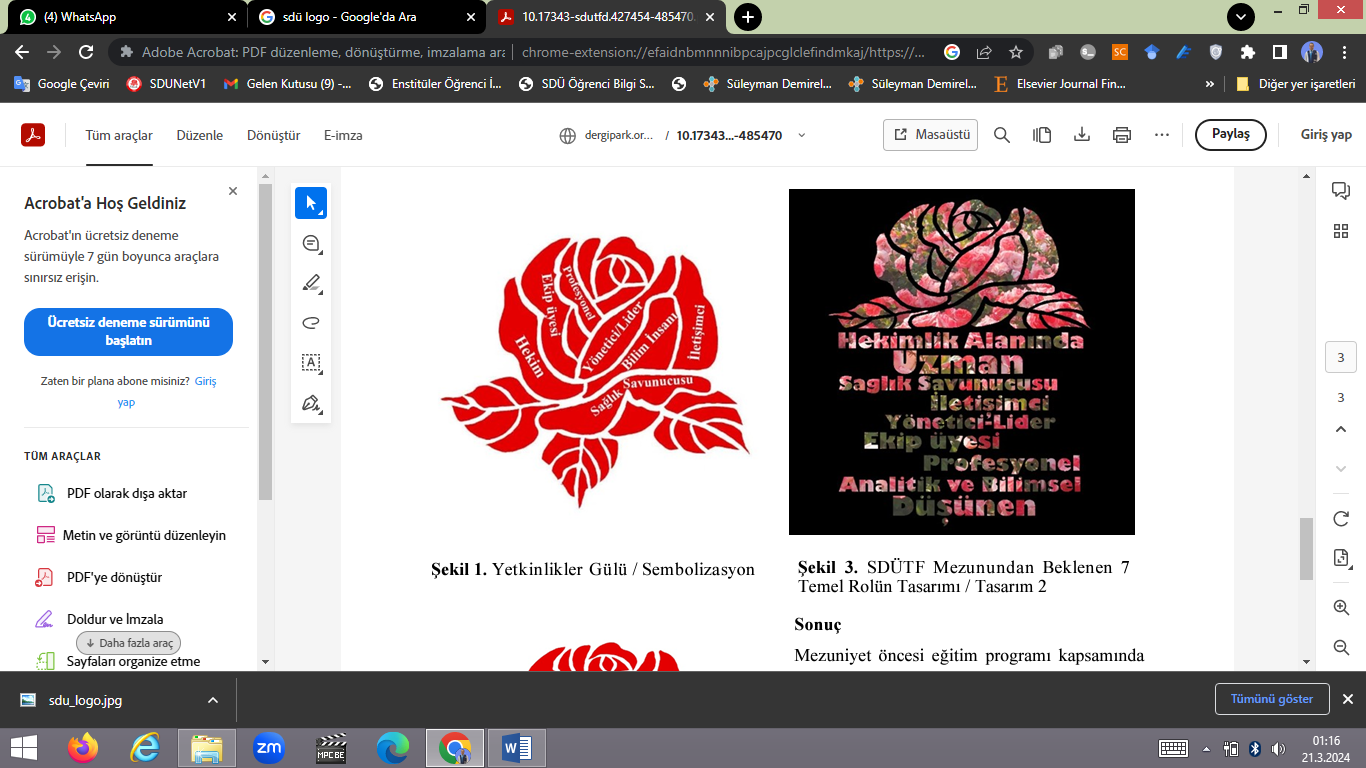 Süleyman Demirel Üniversitesi Tıp Fakültesi Mezunundan Beklenen 7 Temel Rolün Yetkinlikler Gülü ile Sembolize Edilmesi (Kolcu, 2018)SDÜTF Yetkinlik/Yeterlik Alanları 2024 Program yeterlikleri-2024 ile UÇEP-2020 ilişkisini gösteren matrisYetkinlik alanları 2024- Eski Program yeterlikleri karşılaştırması tablosuProgram yeterlikleri TYYÇ ilişkisini gösteren matrisProgram yeterlikleri evre hedefleri ilişkisini gösteren matrisEvre hedefleri dönem hedefleri ilişkisini gösteren matrisDönem hedefleri kurul hedefleri ilişkisini gösteren matrisKurul hedefleri ders öğrenme kazanımları ilişkisini gösteren matrisDers öğrenme kazanımları ile ölçme değerlendirme sistemi ilişkisini gösteren matrisKaynaklar:Khalili, H., Lising, D., Kolcu, G., Thistlethwaite, J., Gilbert, J., Langlois, S., Maxwell, B., Kolcu, M. İ. B., MacMillan, K. M., & Schneider, C. (2021). Advancing health care resilience through a systems-based collaborative approach: Lessons learned from COVID-19. In Journal of interprofessional care (Vol. 35, Issue 6, pp. 809–812). Taylor & Francis.Khalili, H., Park, V., Daulton, B., Langlois, S., Wetzlmair, L., MacMillan, K. M., El-Awaisi, A., Green, C., Ballard, J., & Pandey, J. (2022). Interprofessional Education and Collaborative Practice (IPECP) in Post-COVID Healthcare Education and Practice Transformation Era–Discussion Paper. Joint Publication by InterprofessionalResearch. Global, American Interprofessional Health Collaborative & Canadian Interprofessional Health Collaborative.Kolcu, G. (2018). Süleyman Demirel Üniversitesi Tıp Fakültesi Mezunundan Beklenen 7 Temel Rolün Yetkinlikler Gülü ile Sembolize Edilmesi. SDÜ Tıp Fakültesi Dergisi, 25(2), 232–234.Kolcu, G., Başaran, Ö., Sandal, G., Saygın, M., Aslankoç, R., Baş, F. Y., Armağan, H. H., Savran, M., Armağan, İ., & Ak, C. (2017). Mesleki Beceri Eğitim Düzeyi: Süleyman Demirel Üniversitesi Tıp Fakültesi Deneyimi Vocational Skill Education Level: Experience of the Süleyman Demirel University Faculty of Medicine. Smyrna Tip Dergisi, 3, 7–14.Kolcu, G., & Başer Kolcu, M. İ. (2023). Comparison of Different Raters Scores in Simulated Patient Training Program. Internatıonal Journal of  Interdıscıplınary Interactıon In  Health Scıences, 2(2), 45–54.Kolcu, G., Kolcu, M. İ. B., & ULUSAN, S. (2023). Graduate Roles in Medical Education. Turkish Journal of Health Science and Life, 6(3), 111–121.Kolcu, G., Önal, Ö., & Ongel, K. (2018). Evaluation of the Views of Graduates of Suleyman Demirel University Faculty of Medicine 2017-2018 on Pre-graduation Medical Education Program. 8, 35–39.Sosyal sorumlulukSosyal duyarlılıkSosyal hesapverebilirlikSosyal Gereksinimlerin BelirlenmesiDolaylıAçıkçaKatılımlıKurumsal HedeflerFakülte tanımlarVeriler üzerinden belirlenirToplumla birlikte tanımlanırEğitim ProgramıToplum yönelimliTopluma dayalıBağlam salMezunların Niteliğiİyi pratisyenProfesyonellik kriterlerini sağlayanSağlık sistemi değiştirecekDeğerlendirme OdağıSüreçÇıktı/KazanımEtkiDeğerlendiriciler İçDışSağlık BileşenleriSosyal sorumlulukSosyal duyarlılıkSosyal hesapverebilirlikToplumun sağlık sorunlarına hâkim ve çözümler üretebilen,Fakültede bu düzeyde etkinlikler bulunmaktadır.Fakültede bu düzeyde etkinlikler planlanmaktadır.Fakültede bu düzeyde etkinlikler planlanmaktadır.bilimsel ve teknolojik gelişmeleri takip edebilenFakültede bu düzeyde etkinlikler bulunmaktadır.Fakültede bu düzeyde etkinlikler planlanmaktadır.Fakültede bu düzeyde etkinlikler planlanmaktadır.ulusal ve uluslararası düzeylerde yeterli hekimler yetiştirmekFakültede bu düzeyde etkinlikler bulunmaktadır.Fakültede bu düzeyde etkinlikler planlanmaktadır.Fakültede bu düzeyde etkinlikler planlanmaktadır.sağlık alanına özgün katkılarda bulunacak araştırmaları yapacak altyapı ve donanıma sahip bir tıp fakültesi olmak,Fakültede bu düzeyde etkinlikler bulunmaktadır.Fakültede bu düzeyde etkinlikler planlanmaktadır.Fakültede bu düzeyde etkinlikler planlanmaktadır.eğitsel ve bilimsel süreçlerin ayrılmaz bir parçası olan sağlık hizmeti sunumunda topluma örnek olabilecek nitelikli ve rekabet gücü bulunan bir kuruluş olmayı başarmaktırFakültede bu düzeyde etkinlikler bulunmaktadır.Fakültede bu düzeyde etkinlikler planlanmaktadır.Fakültede bu düzeyde etkinlikler planlanmaktadır.Tıp Fakültesi Sosyal Güvenilir (Hesap Verebilir) Tıp Fakültesi Belirleyicileri 1.1 Tıp fakülteleri hizmet verdiği bölge ve ülke düzeyinde toplumu tanımalı ve çevre, demografik, sosyal ve kültürel yapısındaki değişimleri izlemelidir.1.2 Tıp fakülteleri toplumun öncelikli sağlık sorunlarını ve gereksinimlerini belirlemeye yönelik bölgesel, ulusal ve uluslararası ölçekte araştırmalar yapılmasına olanak sağlamalıdır.1.3 Tıp fakülteleri hizmet ettiği toplumda belirlediği sağlık sorunlarının çözümü için ilgili kurum ve kuruluşlar ile iş birliği yapmalıdır.1.4 Tıp fakülteleri toplumun sağlık göstergelerini izleyerek gelecekteki sağlık sorunlarına yönelik öngörü oluşturmalıdır.1.5 Tıp fakülteleri hastalıkların önlenmesi ve tedavisinin yanı sıra sağlığı etkileyen tüm durumlar, özelikle sağlığın sosyal belirleyicileri ile ilgili sağlık politikaları oluşturulmasına katkı sağlamalı ve bu konuda önderlik yapmalıdır.1.6 Tıp fakülteleri sağlık ve sağlığı etkileyen etmenler konusunda toplumu bilgilendirmelidir.2.1 Tıp fakülteleri eğitim araştırma ve hizmet sunumunu dengeli olarak sürdürmelidir.2.2 Tıp fakülteleri eğitim odaklı sağlık hizmeti sunumunda yenilikçi (innovatif) olmalı ve bununla ilgili araştırmalar yaparak sonuçlarını eğitim programlarına yansıtmalıdır.2.3 Tıp fakülteleri sağlık hizmetlerini eşitlik* ve hakkaniyet** içinde sunmalıdır. * Eşitlik: Bir toplumda sağlık hakkı ve sağlık hizmeti sunumu açısından bireyler arasında farklılık olmaması **Hakkaniyet: Hak ve adalete uygunluk, sağlık hizmetlerinin eşitlik ve gereksinimler dikkate alınarak sunulması2.4 Tıp fakülteleri, eğitim, araştırma ve hizmet işlevlerini, birinci, ikinci ve üçüncü basamak sağlık hizmetlerini kapsayacak şekilde ve interdisipliner olarak yürütmelidir.2.5 Tıp eğitimi verilen sağlık kurumlarında sağlık hizmeti kapsamlı, nitelikli, kanıta dayalı, maliyet etkin, hasta odaklı ve hizmet verilen toplumun gereksinimleri doğrultusunda sunulmalıdır.2.6 Tıp fakülteleri, toplumun sağlık gereksinimlerinin karşılanmasında, öğrencilerinin uzmanlık öğrencileri ve öğretim üyeleri ile bir ekip içinde ve yetkinlikleri kapsamında aktif rol almasını sağlamalıdır.2.7 Tıp fakülteleri eğitim odaklı sağlık hizmeti sunumunda hasta güvenliğini sağlayacak önlemler almalıdır.2.8 Tıp fakülteleri sunduğu sağlık hizmetleriyle toplumun sağlık sorun ve gereksinimlerini karşılayabilme durumunu, sağlık göstergelerini izleyerek analiz etmelidir.3.1 Tıp fakültelerinin yönetimi; eğitim, araştırma ve hizmet sunumu süreçlerinde şeffaf, denetlenebilir ve hesap verebilir olmalıdır.3.2 Tıp fakülteleri kurumsal amaç ve hedeflerini iç ve dış paydaşların katılımı ile belirlemeli ve şeffaflıkla paylaşmalıdır.3.3 Tıp fakültelerinin kurumsal amaç ve hedefleri toplumun sağlığını geliştirmeyi ve korumayı içermelidir.3.4 Tıp fakülteleri toplumun sağlık gereksinimlerini önceleyen ve sağlığı geliştirme ve koruma odaklı bir kurum kültürü oluşturmalıdır.3.5 Tıp fakülteleri, sosyal güvenirlik / hesap verebilirlik çalışmalarını planlayacak ve yürütecek kurumsal yapılar oluşturmalıdır.3.6 Tıp fakülteleri kırılgan/incinebilir grupları önceleyerek sağlık hizmeti sunumu ve kaynakları için savunuculuk yapmalıdır.3.7 Tıp fakülteleri toplumun sağlık sorunlarına yanıt verebilme kapasitesini geliştirmeye yönelik paydaş katılımlı sosyal sorumluluk çalışmalarına katkı sunmalıdır.3.8 Tıp fakülteleri hizmet, araştırma ve eğitim çalışmalarında kanun yapıcılar, hizmet sunucular ve sivil toplum kuruluşları ile yapıcı bir etkileşim ve işbirliği içinde olmalıdır.3.9 Tıp fakülteleri sağlık çalışanlarının rollerinin ilgili paydaşların katılımı ile açık ve anlaşılır olarak tanımlanmasına katkı sağlamalıdır.4.1.1 Tıp fakültelerinin eğitim programları, öğrencilerin sağlık hizmet sunumunda hekim olarak üstlenecekleri rol* ve sorumlulukların gerektirdiği yetkinlikleri kazandırmayı hedeflemelidir. * profesyonel, iletişimci, ekip üyesi, sağlık savunucusu, bilim insanı, lider ve yönetici4.1.2 Tıp fakülteleri toplumun sağlık sorunlarını ve sağlığı etkileyen faktörleri belirleyen, araştıran, izleyen ve çözümüne katkı sunma yeterliğine ve duyarlılığına sahip hekimler yetiştirmeyi hedeflemelidir.4.1.3 Tıp fakülteleri yaşam boyu öğrenme becerilerine ve kendini sürekli geliştirme duyarlılığına sahip hekimler yetiştirmeyi hedeflemelidir.4.1.4 Tıp fakülteleri, eğitim programlarını öğrencilere mesleki değerler ve profesyonelizmi kazandıracak şekilde planlamalıdır.4.1.5 Tıp fakültelerinin eğitim programı amaç ve hedefleri, toplumun sağlık sorunlarına yönelik araştırma hedeflerini kapsamalıdır.4.2.1 Tıp fakülteleri eğitim programlarında sağlığın korunması ve geliştirilmesini öncelemeli, sağlık sorunlarının altında yatan toplumsal, sosyal, ekonomik ve çevresel belirleyicileri bütünsel olarak ele almalıdır.4.2.2 Tıp fakülteleri eğitim programlarının içeriğini sağlık sorunlarına disiplinlerarası yaklaşma becerisi kazandıracak şekilde oluşturmalıdır.4.2.3 Tıp fakülteleri eğitim programlarını toplumun kültürel niteliklerini, bölgesel, ulusal ve küresel öncelikli sağlık sorunlarını kapsayacak şekilde düzenlemeli ve belirli aralıklarla Ulusal Çekirdek Eğitim Programı, diğer bilimsel çalışma ve raporları kullanarak, iç ve dış paydaş katılımıyla güncellemelidir.4.2.4 Tıp fakülteleri eğitim programlarına sağlık ile ilişkili politika, ekonomi, hukuk, sosyoloji, felsefe ve iletişim alanlarını dahil ederek, tıbbın sosyal ve insani boyutları ile ele alınmasını sağlamalıdır.4.2.5 Tıp fakültelerinin tüm öğrencileri eğitim programları içinde toplum sağlığı konularında araştırma yapabilmelidir.4.3.1 Tıp fakülteleri eğitim programlarını çıktıya* dayalı eğitim yaklaşımı ile tasarlanmalıdır. *Öğrencilerin mezuniyet aşamasında sergileyebilmeleri gereken yeterlik ve yetkinlikler4.3.2 Tıp fakülteleri eğitim programlarında program modelleri ile uyumlu olarak öğrenen merkezli yaklaşımlara yer vermelidir.4.3.3 Tıp fakülteleri, öğrencilerine mesleklerarası öğrenme* fırsatları sunmalıdır. *Öğrenenin iş birliğini ve hizmetin niteliğini geliştirmek için iki veya daha fazla meslek grubuyla birlikte, birbirlerinden ve birbirleri hakkında öğrenmesidir.4.3.4 Tıp fakülteleri eğitim programlarında toplum içinde eğitim uygulamalarına yer vermelidir.4.3.5 Tıp fakülteleri, eğitim programlarında toplum sağlığını geliştirmeye odaklanan öğrenen merkezli etkinlikler (öğrenci kongresi, öğrenci sunumları gibi) gerçekleştirmelidir.4.3.6 Tıp fakülteleri eğitim programlarında disiplinlerarası ve mesleklerarası yaklaşımla dış paydaşların eğitime katkı ve katılabilirliğini göz önüne almalıdır (Hasta Hakları Derneği vb).4.4.1 Tıp fakülteleri programlarını, özerk ve sürekliliği sağlanan bir program değerlendirme sistemi oluşturarak değerlendirmelidir.4.4.2 Tıp fakülteleri mezunlarının toplumun öncelikli sağlık sorunlarına ve gereksinimlerine yanıt verebilme durumunu izlemeli ve sağlık sistemine yaptıkları katkıyı değerlendirmelidir.4.4.3 Tıp fakülteleri eğitim programlarında sosyal güvenirlik kapsamında yapılan değişikliklerin etkinliğini değerlendirmelidir.4.4.4 Tıp fakülteleri toplumsal yükümlülükler doğrultusunda programlarının süreç, kazanım ve etki değerlendirmesini yapmalıdır.4.5.1 Tıp fakülteleri eğitim verebilecekleri öğrenci sayılarını altyapı, insan gücü ve olanaklarını göz önünde bulundurarak belirlemelidir.4.5.2 Tıp fakülteleri eğitim programını etkin olarak uygulayabileceği sayıda nitelikli öğretim üyesine sahip olmalıdır.4.5.3 Tıp fakülteleri mezunlarına ve öğretim üyelerine yönelik sürekli mesleki gelişim etkinlikleri düzenlemelidir.5.1 Tıp fakülteleri, toplumun sağlık sorunları ve gereksinimlerine yanıt verme kapasitesini geliştirmek için fakültenin bulunduğu bölgede toplumu temsil eden yapılarla* iş birliği yapmalı, görüş ve önerilerini değerlendirmelidir. *sağlık kuruluşları, belediyeler, ilgili diğer kuruluşlar, sivil toplum kuruluşları ve hekim meslek örgütleri gibi5.2 Tıp fakülteleri sosyal güvenirlik ile ilgili ilkelerini tanımlamalı, toplumla paylaşmalı ve bu süreçlerde toplumun katkısını ve desteğini sağlamalıdır.5.3 Tıp fakülteleri, topluma dayalı/yönelik çalışmaları yürütebilmek için sağlık yöneticileri ve karar vericiler ile ortak protokoller oluşturmalıdır.5.4. Tıp fakülteleri stratejik planlarında eğitim, araştırma ve hizmete yönelik hedef ve ölçütlerini toplumsal gereksinim ve önceliklerini göz önüne alarak belirlemelidir.5.5 Tıp fakülteleri, sürekli gelişim ve kalite süreçlerini izleyen ve değerlendiren kurumsal bir yapı oluşturmalıdır.5.6 Tıp fakülteleri, eğitim programlarının topluma dayalı ve toplumun ihtiyaçlarına yönelik olma durumunu değerlendirmede mezunlarının ve diğer paydaşların görüşlerini almalıdır.5.7 Tıp fakülteleri, toplumun sağlık gereksinimleri ve sorunlarına yanıt verme kapasitesini değerlendirmek için akreditasyon süreçlerini kullanmalıdır.5.8 Tıp fakülteleri sosyal güvenirlik ile ilgili değerlendirme sürecinde çok yönlü değerlendirmelerden** yararlanmalıdır. ** öz-değerlendirme, akran-değerlendirme, hasta-değerlendirmeleri ve öğrenci değerlendirmeleri gibiTıp Fakültesi Sosyal Güvenilir (Hesap Verebilir) Tıp Fakültesi Belirleyicileri Süleyman Demirel Üniversitesi Örnekleri1.1 Tıp fakülteleri hizmet verdiği bölge ve ülke düzeyinde toplumu tanımalı ve çevre, demografik, sosyal ve kültürel yapısındaki değişimleri izlemelidir.Öğretim üyelerinin büyük oranda bu maddeyi desteklediği görüldü. “Pediatri halka yönelik diyabet eğitimleri, Halk sağlığı stajındaki bilimsel araştırmalar, halk sağlığı derslerinin toplumsal yanında, aile hekimliği stajında intorn doktorların ASM’lerde gözlem yapması, kanser farkındalık günlerinde öğrenci kulüplerinin kamyya açık alanlarda bilgilendirmeler yapması ne kadar bilinip bilinmediğini gözlemleme imkanı bulmaları, acil stajında intornlerin yeşil alanda durması, hastayla iletişime geçip sosyokültürel ve sağlık okuryazarlığı açısından gözlem yapabilmesi. Faydalı uygulamalardandır.” ayrıca “Aile içi şiddet, çocuk istismarı, madde kullanımı konuları başta olmak üzere bilimsel çalışmalar ile bölgesel demografi ve sosyokültürel izlem yapmaktayız.” olarak ifade edilmiştir.1.2 Tıp fakülteleri toplumun öncelikli sağlık sorunlarını ve gereksinimlerini belirlemeye yönelik bölgesel, ulusal ve uluslararası ölçekte araştırmalar yapılmasına olanak sağlamalıdır.Halk Sağlığı Anabilim Dalı tarafından yapılan ölçek geliştirme çalışmaları, intorn çalışmaları ve asistanlarına yol gösteren hocalarımızın araştırmaya gösterdiği özen özveri ve önem.1.3 Tıp fakülteleri hizmet ettiği toplumda belirlediği sağlık sorunlarının çözümü için ilgili kurum ve kuruluşlar ile iş birliği yapmalıdır.Halk sağlığı Ana Bilim Dalı öğretim üyeleri valilik bünyesinde kurulmuş olan birçok komisyonda görev almaktadır.Adli Tıp Anabilim Dalı tarafından ilimiz ve çevre iller ile ilçelerindeki sağlık kuruluşları, kolluk ve yargı organları ile yakın iş birliği yapılmaktadır.1.4 Tıp fakülteleri toplumun sağlık göstergelerini izleyerek gelecekteki sağlık sorunlarına yönelik öngörü oluşturmalıdır.Halk Sağlığı, Aile Hekimliği, Dahiliye, Adli Tıp ve Pediatri Ana Bilim Dalında toplumda sık görülen hastalıklar ile ilgili uzmanlık tezleri yapılmaktadır.1.5 Tıp fakülteleri hastalıkların önlenmesi ve tedavisinin yanı sıra sağlığı etkileyen tüm durumlar, özelikle sağlığın sosyal belirleyicileri ile ilgili sağlık politikaları oluşturulmasına katkı sağlamalı ve bu konuda önderlik yapmalıdır.Halk Sağlığı Dahiliye Adli Tıp ve Aile Hekimliği gibi birçok ana bilim dalının akademik kurullarında sağlığın sosyal belirleyicileri ile ilgili konular görülmektedir.1.6 Tıp fakülteleri sağlık ve sağlığı etkileyen etmenler konusunda toplumu bilgilendirmelidir.Pediatri ve halk sağlığı ana bilim dalları tarafından toplum bilgilendirmeleri ile ilgili etkinlikler yapılmaktadır.2.1 Tıp fakülteleri eğitim araştırma ve hizmet sunumunu dengeli olarak sürdürmelidir.Fakültemizde öğretim üyelerinin görüşlerine göre eğitim hizmet ve araştırma sunumu dengeli olarak sürdürülmektedir.2.2 Tıp fakülteleri eğitim odaklı sağlık hizmeti sunumunda yenilikçi (innovatif) olmalı ve bununla ilgili araştırmalar yaparak sonuçlarını eğitim programlarına yansıtmalıdır.Radyoloji ve nükleer tıp gibi ana bilim dalları başta olmak üzere birçok ana bilim dalında alana özgü yenilikçi uygulamalar fakültemize transfer edilmektedir.2.3 Tıp fakülteleri sağlık hizmetlerini eşitlik* ve hakkaniyet** içinde sunmalıdır. * Eşitlik: Bir toplumda sağlık hakkı ve sağlık hizmeti sunumu açısından bireyler arasında farklılık olmaması **Hakkaniyet: Hak ve adalete uygunluk, sağlık hizmetlerinin eşitlik ve gereksinimler dikkate alınarak sunulmasıFakültemizde be sağlık hizmet sunumunda ulusal düzeyde sağlık Bakanlığının politikaları ile uyumlu olarak sağlık hizmeti sunumu gerçekleştirilmektedir.2.4 Tıp fakülteleri, eğitim, araştırma ve hizmet işlevlerini, birinci, ikinci ve üçüncü basamak sağlık hizmetlerini kapsayacak şekilde ve interdisipliner olarak yürütmelidir.Fakültemizde sağlık hizmet sunumu inter disipliner olarak yürütülmektedir.2.5 Tıp eğitimi verilen sağlık kurumlarında sağlık hizmeti kapsamlı, nitelikli, kanıta dayalı, maliyet etkin, hasta odaklı ve hizmet verilen toplumun gereksinimleri doğrultusunda sunulmalıdır.Fakültemizde sağlık hizmet sunumu toplumun talep ve gereksinimleriyle uyumlu olarak organize edilmektedir.2.6 Tıp fakülteleri, toplumun sağlık gereksinimlerinin karşılanmasında, öğrencilerinin uzmanlık öğrencileri ve öğretim üyeleri ile bir ekip içinde ve yetkinlikleri kapsamında aktif rol almasını sağlamalıdır.Fakültemizde sağlık hizmet sunumunda mezuniyet öncesi, mezuniyet sonrası öğrenciler ve öğretim üyeleri ekip çalışması içerisinde görev almaktadır.2.7 Tıp fakülteleri eğitim odaklı sağlık hizmeti sunumunda hasta güvenliğini sağlayacak önlemler almalıdır.Fakültemizde hasta güvenliği ile ilgili önlemler titizlikle alınmaktadır. Fakültemiz bünyesinde bulunan meslekler arası uygulamalı eğitim laboratuvarında hasta ile temastan önce öğrencilerin eğitim alabilecekleri geniş kapsamlı bir manken maket model envanteri bulunmaktadır (Kolcu et al., 2017). Ayrıca fakültemizde simüle hasta uygulamaları ile gerçekleştirilen eğitimler ile hasta güvenliği önlemleri alınmaktadır (Kolcu & Başer Kolcu, 2023).2.8 Tıp fakülteleri sunduğu sağlık hizmetleriyle toplumun sağlık sorun ve gereksinimlerini karşılayabilme durumunu, sağlık göstergelerini izleyerek analiz etmelidir.Fakültemizde başta Halk Sağlığı Ana Bilim Dalında olmak üzere birçok ana bilim dalında sağlık göstergelerinin izlendiği çalışmalar yapılmaktadır.3.1 Tıp fakültelerinin yönetimi; eğitim, araştırma ve hizmet sunumu süreçlerinde şeffaf, denetlenebilir ve hesap verebilir olmalıdır.Fakültemizin yönetimi tüm süreçlerinde şeffaf denetlenebilir ve hesap verebilir olmayı temel ilke olarak benimsemiştir.3.2 Tıp fakülteleri kurumsal amaç ve hedeflerini iç ve dış paydaşların katılımı ile belirlemeli ve şeffaflıkla paylaşmalıdır.Fakültemiz TEPDAD tarafından akredite bir eğitim programına sahip olduğu için tüm süreçlerinde iç ve dış paydaş görüşlerini almaktadır ve aldığı kararları/ uygulamaları paylaşmaktadır.3.3 Tıp fakültelerinin kurumsal amaç ve hedefleri toplumun sağlığını geliştirmeyi ve korumayı içermelidir.Fakültemiz kurumsal amaç ve hedefleri toplumun sağlığını geliştirmeyi ve korumayı ön incelemektedir.3.4 Tıp fakülteleri toplumun sağlık gereksinimlerini önceleyen ve sağlığı geliştirme ve koruma odaklı bir kurum kültürü oluşturmalıdır.Fakültemiz toplumun sağlık gereksinimlerini önceleyen bir kurum kültürü oluşturmayı hedeflemektedir.3.5 Tıp fakülteleri, sosyal güvenirlik / hesap verebilirlik çalışmalarını planlayacak ve yürütecek kurumsal yapılar oluşturmalıdır.Akreditasyon süreciyle birlikte fakültemiz sosyal güvenirlik hesap verebilirlik çalışmalarını planlamaktadır.3.6 Tıp fakülteleri kırılgan/incinebilir grupları önceleyerek sağlık hizmeti sunumu ve kaynakları için savunuculuk yapmalıdır.Fakültemiz dezavantajlı gruplarla ilgili bir politika belgesi hazırlamayı planlamaktadır.3.7 Tıp fakülteleri toplumun sağlık sorunlarına yanıt verebilme kapasitesini geliştirmeye yönelik paydaş katılımlı sosyal sorumluluk çalışmalarına katkı sunmalıdır.Fakültemiz sosyal sorumluluk projelerini ve çalışmalarını geliştirmeyi planlamaktadır3.8 Tıp fakülteleri hizmet, araştırma ve eğitim çalışmalarında kanun yapıcılar, hizmet sunucular ve sivil toplum kuruluşları ile yapıcı bir etkileşim ve işbirliği içinde olmalıdır.Fakültemiz tüm alanlarında kanun yapıcılar hizmet sunucular ve sivil toplum kuruluşları ile etkileşim ve işbirliği içerisinde olmayı hedeflemektedir.3.9 Tıp fakülteleri sağlık çalışanlarının rollerinin ilgili paydaşların katılımı ile açık ve anlaşılır olarak tanımlanmasına katkı sağlamalıdır.Fakültemizde sağlık çalışanlarının rollerinin paydaş katılımı ile geliştirilmesi hedeflenmektedir4.1.1 Tıp fakültelerinin eğitim programları, öğrencilerin sağlık hizmet sunumunda hekim olarak üstlenecekleri rol* ve sorumlulukların gerektirdiği yetkinlikleri kazandırmayı hedeflemelidir. * profesyonel, iletişimci, ekip üyesi, sağlık savunucusu, bilim insanı, lider ve yöneticiFakültemiz eğitim programı içerisinde mezun rol ve sorumlulukları tanımlanmış ve eğitim programı bu tanımlar ile uyumlu olarak düzenlenmiştir (Kolcu et al., 2018, 2023)4.1.2 Tıp fakülteleri toplumun sağlık sorunlarını ve sağlığı etkileyen faktörleri belirleyen, araştıran, izleyen ve çözümüne katkı sunma yeterliğine ve duyarlılığına sahip hekimler yetiştirmeyi hedeflemelidir.Fakültemiz mezuniyet hedefleri içerisinde toplumun sağlık sorunlarını önceleyen hekimler yetiştirmek bulunmaktadır4.1.3 Tıp fakülteleri yaşam boyu öğrenme becerilerine ve kendini sürekli geliştirme duyarlılığına sahip hekimler yetiştirmeyi hedeflemelidir.Fakültemiz mezuniyet hedefleri içerisinde yaşam boyu öğrenme yetkinliği bulunmaktadır4.1.4 Tıp fakülteleri, eğitim programlarını öğrencilere mesleki değerler ve profesyonelizmi kazandıracak şekilde planlamalıdır.Fakültemiz eğitim programı içerisinde meslekler arası değerler ve profesyonelizmi kazandıracak uygulamalar bulunmaktadır4.1.5 Tıp fakültelerinin eğitim programı amaç ve hedefleri, toplumun sağlık sorunlarına yönelik araştırma hedeflerini kapsamalıdır.Fakültemizin eğitim programı amaç hedefleri toplumun sağlık sorunlarına yönelik olarak araştırma hedeflerini kapsamaktadır.4.2.1 Tıp fakülteleri eğitim programlarında sağlığın korunması ve geliştirilmesini öncelemeli, sağlık sorunlarının altında yatan toplumsal, sosyal, ekonomik ve çevresel belirleyicileri bütünsel olarak ele almalıdır.Fakültemiz eğitim programı toplumsal sosyal ekonomik ve çevresel belirleyicileri bütünsel olarak ele almayı hedeflemektedir.4.2.2 Tıp fakülteleri eğitim programlarının içeriğini sağlık sorunlarına disiplinlerarası yaklaşma becerisi kazandıracak şekilde oluşturmalıdır.Fakültemiz eğitim programı sağlık sorunlarına disiplinler arası ve meslekler arası yaklaşma becerisini kazandırmayı hedeflemektedir (Khalili et al., 2021, 2022).4.2.3 Tıp fakülteleri eğitim programlarını toplumun kültürel niteliklerini, bölgesel, ulusal ve küresel öncelikli sağlık sorunlarını kapsayacak şekilde düzenlemeli ve belirli aralıklarla Ulusal Çekirdek Eğitim Programı, diğer bilimsel çalışma ve raporları kullanarak, iç ve dış paydaş katılımıyla güncellemelidir.Fakültemiz eğitim programı uçup 2020 ile uyumludur. Düzenli aralıklarla iç ve dış paydaş katılımlarıyla güncellenmektedir4.2.4 Tıp fakülteleri eğitim programlarına sağlık ile ilişkili politika, ekonomi, hukuk, sosyoloji, felsefe ve iletişim alanlarını dahil ederek, tıbbın sosyal ve insani boyutları ile ele alınmasını sağlamalıdır.Fakültemiz eğitim programı içerisinde tıpta insan bilimleri ve sanat dersleri bulunmaktadır.4.2.5 Tıp fakültelerinin tüm öğrencileri eğitim programları içinde toplum sağlığı konularında araştırma yapabilmelidir.Fakültemizde halk sağlığı stajı içerisinde tüm öğrencilere araştırma ama yapma fırsatı sağlanmaktadır bu kapsamda tüm öğrencilerin öncelikli olarak toplum sağlığı konularında araştırma yapmasını planlamaktadır.4.3.1 Tıp fakülteleri eğitim programlarını çıktıya* dayalı eğitim yaklaşımı ile tasarlanmalıdır. *Öğrencilerin mezuniyet aşamasında sergileyebilmeleri gereken yeterlik ve yetkinliklerFakültemiz eğitim programı çıktıya dayalı eğitim yaklaşımı ile tasarlanmıştır. Bu yaklaşım doğrultusunda mezuniyet yeterlik ve yetkinlikleri tanımlanmıştır4.3.2 Tıp fakülteleri eğitim programlarında program modelleri ile uyumlu olarak öğrenen merkezli yaklaşımlara yer vermelidir.Fakültemizde organ sistem temelli yatay ve dikey entegre eğitim programı sürdürülmektedir. Eğitim programımız özel çalışma modülleri ve proje uygulama dersleri ile öğrenen merkezli yaklaşımlara yer vermektedir.4.3.3 Tıp fakülteleri, öğrencilerine mesleklerarası öğrenme* fırsatları sunmalıdır. *Öğrenenin işbirliğini ve hizmetin niteliğini geliştirmek için iki veya daha fazla meslek grubuyla birlikte, birbirlerinden ve birbirleri hakkında öğrenmesidir.Fakültemiz yeterlikleri içerisinde meslekler arası işbirliği yapabilme yeterliliği tanımlanmıştır. Eğitim programınız içerisinde meslekler arası eğitimin tanıtıldığı bir ders bulunmaktadır. Ayrıca fakültemiz bünyesinde bir çalışma kapsamında gerçekleştirilen farklı mesleklerden öğrencilerin katıldığı bir meslekler arası eğitim etkinliği yapılmıştır. Önümüzdeki dönemlerde meslekler arası eğitim ile ilgili uygulamaların geliştirilmesi hedeflenmektedir.4.3.4 Tıp fakülteleri eğitim programlarında toplum içinde eğitim uygulamalarına yer vermelidir.Fakültemizde toplum içerisinde eğitim uygulamalarına yer verilmektedir.4.3.5 Tıp fakülteleri, eğitim programlarında toplum sağlığını geliştirmeye odaklanan öğrenen merkezli etkinlikler (öğrenci kongresi, öğrenci sunumları gibi) gerçekleştirmelidir.Fakültemiz bünyesinde öğrenci kongresi bulunmamakla birlikte fakültemizde yapılmakta olan kongrede öğrencilere yer verilmekte ve öğrenciler burada birçok bilimsel etkinlik sunabilme imkanına kavuşmaktadır.4.3.6 Tıp fakülteleri eğitim programlarında disiplinlerarası ve mesleklerarası yaklaşımla dış paydaşların eğitime katkı ve katılabilirliğini göz önüne almalıdır (Hasta Hakları Derneği vb).Fakültemiz dış paydaşlarla aktif iletişim içerisindedir ve bu iletişimi geliştirmeyi hedeflemektedir.4.4.1 Tıp fakülteleri programlarını, özerk ve sürekliliği sağlanan bir program değerlendirme sistemi oluşturarak değerlendirmelidir.Fakültemiz bünyesinde aktif bir program değerlendirme kurulu bulunmaktadır. Bu kurul düzenli ve sürekli olarak bir model kapsamında program değerlendirme çalışması yapmaktadır. Yılsonunda raporlarını fakülte yönetimiyle paylaşmaktadır. Fakülte yönetimi bu rapordan oluşturduğu iş planı ile iyileştirme çalışmalarını yürütmektedir.4.4.2 Tıp fakülteleri mezunlarının toplumun öncelikli sağlık sorunlarına ve gereksinimlerine yanıt verebilme durumunu izlemeli ve sağlık sistemine yaptıkları katkıyı değerlendirmelidir.Fakültemizde mezunlarla iletişim sürdürülmekte mezunların geri bildirimleri ile eğitim programı zenginleştirilmektedir.4.4.3 Tıp fakülteleri eğitim programlarında sosyal güvenirlik kapsamında yapılan değişikliklerin etkinliğini değerlendirmelidir.Fakültemizde sosyal güvenirlik kapsamında yapılan değişikliklerin etkinliğinin değerlendirilmesi planlanmaktadır4.4.4 Tıp fakülteleri toplumsal yükümlülükler doğrultusunda programlarının süreç, kazanım ve etki değerlendirmesini yapmalıdır.Fakültemizin sosyal yükümlülükleri doğrultusunda programlarını süreç kazanım ve etki değerlendirmesini yapması planlanmaktadır.4.5.1 Tıp fakülteleri eğitim verebilecekleri öğrenci sayılarını altyapı, insan gücü ve olanaklarını göz önünde bulundurarak belirlemelidir.Fakültemizde eğitim verilebilecek öğrenci sayıları analitik bir süreç ile değerlendirilmekte ve belirlenmektedir.4.5.2 Tıp fakülteleri eğitim programını etkin olarak uygulayabileceği sayıda nitelikli öğretim üyesine sahip olmalıdır.Fakültemizde eğitim programını etkin olarak uygulayabileceği sayıda nitelikli öğretim üyesine sahip olunması hedeflenmektedir. Öğretim üyesi planlamalarındaki iş yükü analizlerinde eğitim yükü ön planda değerlendirilmektedir.4.5.3 Tıp fakülteleri mezunlarına ve öğretim üyelerine yönelik sürekli mesleki gelişim etkinlikleri düzenlemelidir.Fakültemizde izleme ve değerlendirmesi yapılan bir sürekli mesleki gelişim programı bulunmaktadır.5.1 Tıp fakülteleri, toplumun sağlık sorunları ve gereksinimlerine yanıt verme kapasitesini geliştirmek için fakültenin bulunduğu bölgede toplumu temsil eden yapılarla* işbirliği yapmalı, görüş ve önerilerini değerlendirmelidir. *sağlık kuruluşları, belediyeler, ilgili diğer kuruluşlar, sivil toplum kuruluşları ve hekim meslek örgütleri gibiFakültemiz toplumu temsil eden yapılar ile ilişkiler geliştirmeyi planlamaktadır.5.2 Tıp fakülteleri sosyal güvenirlik ile ilgili ilkelerini tanımlamalı, toplumla paylaşmalı ve bu süreçlerde toplumun katkısını ve desteğini sağlamalıdır.Fakültemiz sosyal güvenirlik yolunda ilerlemeyi hedefleri arasına koymayı planlamaktadır. 5.3 Tıp fakülteleri, topluma dayalı/yönelik çalışmaları yürütebilmek için sağlık yöneticileri ve karar vericiler ile ortak protokoller oluşturmalıdır.Fakültemiz topluma yönelik etkinlikler için ortak protokoller oluşturmayı planlamaktadır.5.4. Tıp fakülteleri stratejik planlarında eğitim, araştırma ve hizmete yönelik hedef ve ölçütlerini toplumsal gereksinim ve önceliklerini göz önüne alarak belirlemelidir.Fakültemize ait stratejik plan bulunmamakla birlikte üniversitemizin stratejik planı içerisinde sağlık ile ilgili hedeflerde toplumsal gereksinimlerin göz önüne alınması planlanmaktadır.5.5 Tıp fakülteleri, sürekli gelişim ve kalite süreçlerini izleyen ve değerlendiren kurumsal bir yapı oluşturmalıdır.Fakültemizde idari birim olarak kalite ve akreditasyon birimi oluşturulmuştur. Bu birimde aktif olarak bir idari personel görevlidir. Bu personelin görev tanımları hazırlanmıştır.  5.6 Tıp fakülteleri, eğitim programlarının topluma dayalı ve toplumun ihtiyaçlarına yönelik olma durumunu değerlendirmede mezunlarının ve diğer paydaşların görüşlerini almalıdır.Fakültemiz düzenli ve sürekli olarak paydaş görüşleri almaktadır. Bu sistemin toplumun ihtiyaçlarına göre de değerlendirilmesi planlanmaktadır. 5.7 Tıp fakülteleri, toplumun sağlık gereksinimleri ve sorunlarına yanıt verme kapasitesini değerlendirmek için akreditasyon süreçlerini kullanmalıdır.Fakültemiz TEPDAD tarafından akredite edilmiştir. Bu süreçlerin toplumun sağlık gereksinimleri ile de ilişkilendirilmesi planlanmaktadır.5.8 Tıp fakülteleri sosyal güvenirlik ile ilgili değerlendirme sürecinde çok yönlü değerlendirmelerden** yararlanmalıdır. ** öz-değerlendirme, akran-değerlendirme, hasta-değerlendirmeleri ve öğrenci değerlendirmeleri gibiFakültemiz sosyal güvenirlik ile ilgili çok yönlü değerlendirme yaklaşımları üzerine çalışmaktadır.YetkinlikMezun rolleriYetkinlikYeterlik Alanları 2024YETKİNLİK ALANI-1 / Mesleki UygulamalarHekimlik Alanında UzmanYETKİNLİK 1.1. Sağlık Hizmeti SunucusuYeterlik 1.1.1. Temel ve klinik tıp bilimlerinden, davranış bilimlerinden ve sosyal bilimlerden edindiği bilgi, beceri ve tutumları bütünleştirerek sağlık hizmeti sunumunda kullanır.YETKİNLİK ALANI-1 / Mesleki UygulamalarHekimlik Alanında UzmanYETKİNLİK 1.1. Sağlık Hizmeti SunucusuYeterlik 1.1.2. Hasta yönetiminde, dil, din, ırk ve cins ayrımı gözetmeden bireyin sosyodemografik ve sosyokültürel geçmişini de dikkate alan biyopsikososyal bir yaklaşım gösterir.YETKİNLİK ALANI-1 / Mesleki UygulamalarHekimlik Alanında UzmanYETKİNLİK 1.1. Sağlık Hizmeti SunucusuYeterlik 1.1.3. Sağlık hizmeti sunumunda, bireylerin ve toplumun sağlığını koruma ve geliştirmeyi önceler.YETKİNLİK ALANI-1 / Mesleki UygulamalarHekimlik Alanında UzmanYETKİNLİK 1.1. Sağlık Hizmeti SunucusuYeterlik 1.1.4. Sağlığı etkileyen bireysel, toplumsal, sosyal ve çevresel faktörleri dikkate alarak; sağlıklılık durumunun sürdürülmesi ve geliştirilmesi yönünde gerekli çalışmaları yapar.YETKİNLİK ALANI-1 / Mesleki UygulamalarHekimlik Alanında UzmanYETKİNLİK 1.1. Sağlık Hizmeti SunucusuYeterlik 1.1.5. Hedef kitlenin özelliklerini, ihtiyaçlarını ve beklentilerini tanıyarak, sağlıklı/hasta bireylere ve yakınlarına ve diğer sağlık çalışanlarına sağlık eğitimi verir.YETKİNLİK ALANI-1 / Mesleki UygulamalarHekimlik Alanında UzmanYETKİNLİK 1.1. Sağlık Hizmeti SunucusuYeterlik 1.1.6. Sağlık hizmet sunumunda, koruma, tanı, tedavi, takip ve rehabilitasyon süreçlerinde güvenli, akılcı ve etkin yaklaşım gösterir.YETKİNLİK ALANI-1 / Mesleki UygulamalarHekimlik Alanında UzmanYETKİNLİK 1.1. Sağlık Hizmeti SunucusuYeterlik 1.1.7. Tanı, tedavi, takip ve rehabilitasyon süreçlerinde, girişimsel ve/veya girişimsel olmayan uygulamaları hasta için güvenli ve etkin bir biçimde gerçekleştirir.YETKİNLİK ALANI-1 / Mesleki UygulamalarHekimlik Alanında UzmanYETKİNLİK 1.1. Sağlık Hizmeti SunucusuYeterlik 1.1.8. Hasta ve çalışan sağlığını ve güvenliğini göz önünde bulundurarak sağlık hizmeti sunar.YETKİNLİK ALANI-1 / Mesleki UygulamalarHekimlik Alanında UzmanYETKİNLİK 1.1. Sağlık Hizmeti SunucusuYeterlik 1.1.9. Sağlık hizmet sunumunda, sağlığa etki eden gerek bölgesel ve küresel ölçekteki fiziksel ve sosyoekonomik çevreye ilişkin değişiklikleri, gerekse de kendisine başvuran kişilerin bireysel özellik ve davranışlarındaki değişimleri göz önünde bulundurur.YETKİNLİK ALANI-2 / Mesleki Değerler ve YaklaşımlarMesleki Etik ve profesyonel ilkeleri benimseyen, mesleklerarası işbirliği kurabilenYETKİNLİK 2.1. Mesleki Etik ve Profesyonel İlkeleri Benimseyen (mesleklerarası işbirliği kurabilen)Yeterlik 2.1.1. Mesleğini yürütürken iyi hekimlik uygulamalarını dikkate alır.YETKİNLİK ALANI-2 / Mesleki Değerler ve YaklaşımlarMesleki Etik ve profesyonel ilkeleri benimseyen, mesleklerarası işbirliği kurabilenYETKİNLİK 2.1. Mesleki Etik ve Profesyonel İlkeleri Benimseyen (mesleklerarası işbirliği kurabilen)Yeterlik 2.1.2. Mesleğinin gerektirdiği etik ilkeler ile hak ve yasal sorumluluklar çerçevesinde görev ve yükümlülükleri yerine getirir .YETKİNLİK ALANI-2 / Mesleki Değerler ve YaklaşımlarMesleki Etik ve profesyonel ilkeleri benimseyen, mesleklerarası işbirliği kurabilenYETKİNLİK 2.1. Mesleki Etik ve Profesyonel İlkeleri Benimseyen (mesleklerarası işbirliği kurabilen)Yeterlik 2.1.3. Hastanın bütünlüğünü dikkate alarak, yüksek nitelikli sağlık bakımı sunma konusunda kararlı davranışlar gösterir.YETKİNLİK ALANI-2 / Mesleki Değerler ve YaklaşımlarMesleki Etik ve profesyonel ilkeleri benimseyen, mesleklerarası işbirliği kurabilenYETKİNLİK 2.1. Mesleki Etik ve Profesyonel İlkeleri Benimseyen (mesleklerarası işbirliği kurabilen)Yeterlik 2.1.4. Mesleki uygulamalarındaki performansını, duygularını ve bilişsel özelliklerini de göz önünde bulundurarak değerlendirir.YETKİNLİK ALANI-2 / Mesleki Değerler ve YaklaşımlarMesleki Etik ve profesyonel ilkeleri benimseyen, mesleklerarası işbirliği kurabilenYETKİNLİK 2.1. Mesleki Etik ve Profesyonel İlkeleri Benimseyen (mesleklerarası işbirliği kurabilen)Yeterlik 2.1.5. Mesleki uygulamalarında mesleklerarası işbirliği kurabilir.YETKİNLİK ALANI-2 / Mesleki Değerler ve YaklaşımlarSağlık SavunucusuYETKİNLİK 2.2. Sağlık SavunucusuYeterlik 2.2.1. Toplum sağlığının korunması ve geliştirilmesi için, sosyal güvenirlik ve sosyal yükümlülük kavramlarını göz önünde bulundurarak, sağlık hizmet sunumunu geliştirmeyi savunur.YETKİNLİK ALANI-2 / Mesleki Değerler ve YaklaşımlarSağlık SavunucusuYETKİNLİK 2.2. Sağlık SavunucusuYeterlik 2.2.2. Sağlığın korunması ve geliştirilmesi için birey ve toplum sağlığı ile ilgili hizmet sunumu, eğitim ve danışmanlık süreçlerini tüm bileşenler (kalite yönetimi ve süreçleri ile çevre koruma ve iş güvenliği konuları) ile işbirliği içinde planlayabilir ve yürütebilir.YETKİNLİK ALANI-2 / Mesleki Değerler ve YaklaşımlarSağlık SavunucusuYETKİNLİK 2.2. Sağlık SavunucusuYeterlik 2.2.3. Sağlık politikalarının ve uygulamalarının birey ve toplum sağlık göstergelerine etkisini değerlendirir, sağlık hizmetleri kalitesinin artırılmasını ve sonuçları kalite/akreditasyon süreçleri kapsamında savunur.YETKİNLİK ALANI-2 / Mesleki Değerler ve YaklaşımlarSağlık SavunucusuYETKİNLİK 2.2. Sağlık SavunucusuYeterlik 2.2.4. Hekim kendi fiziksel, ruhsal ve sosyal yönden sağlığını korumaya ve geliştirilmesine önem verir, bunun için gerekenleri yapar.YETKİNLİK ALANI-2 / Mesleki Değerler ve YaklaşımlarYönetici / LiderYETKİNLİK 2.3. Lider-YöneticiYeterlik 2.3.1. Hizmet sunumu sırasında sağlık ekibi içinde örnek davranışlar gösterir, liderlik yapar.YETKİNLİK ALANI-2 / Mesleki Değerler ve YaklaşımlarYönetici / LiderYETKİNLİK 2.3. Lider-YöneticiYeterlik 2.3.2. Yöneticisi olduğu sağlık kuruluşunda, sağlık hizmetlerini planlama, uygulama, değerlendirme süreçlerinde kaynakları maliyet-etkin, toplum yararına ve mevzuata uygun kullanır.YETKİNLİK ALANI-2 / Mesleki Değerler ve YaklaşımlarMesleklerarası işbirliği kurabilenYETKİNLİK 2.4. Ekip ÜyesiYeterlik 2.4.1. Birlikte hizmet sunduğu sağlık ekibi içinde, olumlu iletişim kurar ve gerektiğinde farklı ekip rollerini üstlenir.YETKİNLİK ALANI-2 / Mesleki Değerler ve YaklaşımlarMesleklerarası işbirliği kurabilenYETKİNLİK 2.4. Ekip ÜyesiYeterlik 2.4.2. Sağlık ekibi içindeki sağlık çalışanlarının görev ve yükümlülüklerinin farkındadır ve buna uygun davranışlar gösterir.YETKİNLİK ALANI-2 / Mesleki Değerler ve YaklaşımlarMesleklerarası işbirliği kurabilenYETKİNLİK 2.4. Ekip ÜyesiYeterlik 2.4.3. Mesleki uygulamalarında meslektaşları ve diğer meslek grupları ile uyumlu ve etkin çalışır.YETKİNLİK ALANI-2 / Mesleki Değerler ve YaklaşımlarİletişimciYETKİNLİK 2.5. İletişimciYeterlik 2.5.1. Hasta, hasta yakınları, sağlık çalışanları ve diğer meslek grupları, kurum ve kuruluşlarla etkili iletişim kurar.YETKİNLİK ALANI-2 / Mesleki Değerler ve YaklaşımlarİletişimciYETKİNLİK 2.5. İletişimciYeterlik 2.5.2. Özel yaklaşım gerektiren ve farklı sosyokültürel özelliklere sahip birey ve gruplar ile etkili iletişim kurar.YETKİNLİK ALANI-2 / Mesleki Değerler ve YaklaşımlarİletişimciYETKİNLİK 2.5. İletişimciYeterlik 2.5.3. Tanı, tedavi, takip ve rehabilitasyon süreçlerinde, hastayı karar verme mekanizmalarına ortak eden, hasta merkezli bir yaklaşım gösterir.YETKİNLİK ALANI-3 / Mesleki ve Bireysel GelişimAnalitik ve Bilimsel DüşünenYETKİNLİK 3.1. Bilimsel ve Analitik Yaklaşım GösterenYeterlik 3.1.1. Hizmet sunduğu nüfusa yönelik, gerekli durumlarda bilimsel araştırma planlar, uygular ve elde ettiği sonuçları ve/veya başka araştırmaların sonuçlarını toplumun yararına kullanır.YETKİNLİK ALANI-3 / Mesleki ve Bireysel GelişimAnalitik ve Bilimsel DüşünenYETKİNLİK 3.1. Bilimsel ve Analitik Yaklaşım GösterenYeterlik 3.1.2. Mesleği ile ilgili güncel literatür bilgisine ulaşır ve eleştirel değerlendirir.YETKİNLİK ALANI-3 / Mesleki ve Bireysel GelişimAnalitik ve Bilimsel DüşünenYETKİNLİK 3.1. Bilimsel ve Analitik Yaklaşım GösterenYeterlik 3.1.3. Klinik karar verme sürecinde, kanıta dayalı tıp ilkelerini uygular.YETKİNLİK ALANI-3 / Mesleki ve Bireysel GelişimAnalitik ve Bilimsel DüşünenYETKİNLİK 3.1. Bilimsel ve Analitik Yaklaşım GösterenYeterlik 3.1.4. Sağlık hizmeti, araştırması ve eğitimine yönelik çalışmalarının etkinliğini artırmak için bilişim (yapay zeka) teknolojilerini kullanır.YETKİNLİK ALANI-3 / Mesleki ve Bireysel GelişimAnalitik ve Bilimsel DüşünenYETKİNLİK 3.1. Bilimsel ve Analitik Yaklaşım GösterenYeterlik 3.1.5 Bir yabancı dili kullanarak alanındaki bilgileri izleyebilmek ve meslektaşları ile iletişim kurabilir.YETKİNLİK ALANI-3 / Mesleki ve Bireysel GelişimYaşam Boyu ÖğrenenYETKİNLİK 3.2. Yaşam Boyu ÖğrenenYeterlik 3.2.1. Bireysel çalışma süreçlerini ve kariyer gelişimini etkili olarak yönetir.YETKİNLİK ALANI-3 / Mesleki ve Bireysel GelişimYaşam Boyu ÖğrenenYETKİNLİK 3.2. Yaşam Boyu ÖğrenenYeterlik 3.2.2. Yeni bilgileri edinme, değerlendirme, mevcut bilgileri ile entegre etme, mesleki durumlara uygulama ve meslek yaşamı boyunca değişen koşullara uyum sağlama becerilerini gösteriYETKİNLİK ALANI-3 / Mesleki ve Bireysel GelişimYaşam Boyu ÖğrenenYETKİNLİK 3.2. Yaşam Boyu ÖğrenenYeterlik 3.2.3. Sunduğu sağlık hizmetinin niteliğini geliştirmek için doğru öğrenme kaynaklarını seçer, kendi öğrenme sürecini düzenler.YetkinlikMezun rolleriYetkinlikSDÜ Yeterlik Alanları 2024UÇEP 2020YETKİNLİK ALANI-1 / Mesleki UygulamalarHekimlik Alanında UzmanYETKİNLİK 1.1. Sağlık Hizmeti SunucusuYeterlik 1.1.1. Temel ve klinik tıp bilimlerinden, davranış bilimlerinden ve sosyal bilimlerden edindiği bilgi, beceri ve tutumları bütünleştirerek sağlık hizmeti sunumunda kullanır.Yeterlik 1.1.1. Temel ve klinik tıp bilimlerinden, davranış bilimlerinden ve sosyal bilimlerden edindiği bilgi, beceri ve tutumları bütünleştirerek sağlık hizmeti sunumunda kullanır.YETKİNLİK ALANI-1 / Mesleki UygulamalarHekimlik Alanında UzmanYETKİNLİK 1.1. Sağlık Hizmeti SunucusuYeterlik 1.1.2. Hasta yönetiminde, dil, din, ırk ve cins ayrımı gözetmeden bireyin sosyodemografik ve sosyokültürel geçmişini de dikkate alan biyopsikososyal bir yaklaşım gösterir.Yeterlik 1.1.2. Hasta yönetiminde, dil, din, ırk ve cins ayrımı gözetmeden bireyin sosyodemografik ve sosyokültürel geçmişini de dikkate alan biyopsikososyal bir yaklaşım gösterir.YETKİNLİK ALANI-1 / Mesleki UygulamalarHekimlik Alanında UzmanYETKİNLİK 1.1. Sağlık Hizmeti SunucusuYeterlik 1.1.3. Sağlık hizmeti sunumunda, bireylerin ve toplumun sağlığını koruma ve geliştirmeyi önceler.Yeterlik 1.1.3. Sağlık hizmeti sunumunda, bireylerin ve toplumun sağlığını koruma ve geliştirmeyi önceler.YETKİNLİK ALANI-1 / Mesleki UygulamalarHekimlik Alanında UzmanYETKİNLİK 1.1. Sağlık Hizmeti SunucusuYeterlik 1.1.4. Sağlığı etkileyen bireysel, toplumsal, sosyal ve çevresel faktörleri dikkate alarak; sağlıklılık durumunun sürdürülmesi ve geliştirilmesi yönünde gerekli çalışmaları yapar.Yeterlik 1.1.4. Sağlığı etkileyen bireysel, toplumsal, sosyal ve çevresel faktörleri dikkate alarak; sağlıklılık durumunun sürdürülmesi ve geliştirilmesi yönünde gerekli çalışmaları yapar.YETKİNLİK ALANI-1 / Mesleki UygulamalarHekimlik Alanında UzmanYETKİNLİK 1.1. Sağlık Hizmeti SunucusuYeterlik 1.1.5. Hedef kitlenin özelliklerini, ihtiyaçlarını ve beklentilerini tanıyarak, sağlıklı/hasta bireylere ve yakınlarına ve diğer sağlık çalışanlarına sağlık eğitimi verir.Yeterlik 1.1.5. Hedef kitlenin özelliklerini, ihtiyaçlarını ve beklentilerini tanıyarak, sağlıklı/hasta bireylere ve yakınlarına ve diğer sağlık çalışanlarına sağlık eğitimi verir.YETKİNLİK ALANI-1 / Mesleki UygulamalarHekimlik Alanında UzmanYETKİNLİK 1.1. Sağlık Hizmeti SunucusuYeterlik 1.1.6. Sağlık hizmet sunumunda, koruma, tanı, tedavi, takip ve rehabilitasyon süreçlerinde güvenli, akılcı ve etkin yaklaşım gösterir.Yeterlik 1.1.6. Sağlık hizmet sunumunda, koruma, tanı, tedavi, takip ve rehabilitasyon süreçlerinde güvenli, akılcı ve etkin yaklaşım gösterir.YETKİNLİK ALANI-1 / Mesleki UygulamalarHekimlik Alanında UzmanYETKİNLİK 1.1. Sağlık Hizmeti SunucusuYeterlik 1.1.7. Tanı, tedavi, takip ve rehabilitasyon süreçlerinde, girişimsel ve/veya girişimsel olmayan uygulamaları hasta için güvenli ve etkin bir biçimde gerçekleştirir.Yeterlik 1.1.7. Tanı, tedavi, takip ve rehabilitasyon süreçlerinde, girişimsel ve/veya girişimsel olmayan uygulamaları hasta için güvenli ve etkin bir biçimde gerçekleştirir.YETKİNLİK ALANI-1 / Mesleki UygulamalarHekimlik Alanında UzmanYETKİNLİK 1.1. Sağlık Hizmeti SunucusuYeterlik 1.1.8. Hasta ve çalışan sağlığını ve güvenliğini göz önünde bulundurarak sağlık hizmeti sunar.Yeterlik 1.1.8. Hasta ve çalışan sağlığını ve güvenliğini göz önünde bulundurarak sağlık hizmeti sunar.YETKİNLİK ALANI-1 / Mesleki UygulamalarHekimlik Alanında UzmanYETKİNLİK 1.1. Sağlık Hizmeti SunucusuYeterlik 1.1.9. Sağlık hizmet sunumunda, sağlığa etki eden gerek bölgesel ve küresel ölçekteki fiziksel ve sosyoekonomik çevreye ilişkin değişiklikleri, gerekse de kendisine başvuran kişilerin bireysel özellik ve davranışlarındaki değişimleri göz önünde bulundurur.Yeterlik 1.1.9. Sağlık hizmet sunumunda, sağlığa etki eden gerek bölgesel ve küresel ölçekteki fiziksel ve sosyoekonomik çevreye ilişkin değişiklikleri, gerekse de kendisine başvuran kişilerin bireysel özellik ve davranışlarındaki değişimleri göz önünde bulundurur.YETKİNLİK ALANI-2 / Mesleki Değerler ve YaklaşımlarMesleki Etik ve profesyonel ilkeleri benimseyen, mesleklerarası işbirliği kurabilenYETKİNLİK 2.1. Mesleki Etik ve Profesyonel İlkeleri Benimseyen (mesleklerarası işbirliği kurabilen)Yeterlik 2.1.1. Mesleğini yürütürken iyi hekimlik uygulamalarını dikkate alır.Yeterlik 2.1.1. Mesleğini yürütürken iyi hekimlik uygulamalarını dikkate alır.YETKİNLİK ALANI-2 / Mesleki Değerler ve YaklaşımlarMesleki Etik ve profesyonel ilkeleri benimseyen, mesleklerarası işbirliği kurabilenYETKİNLİK 2.1. Mesleki Etik ve Profesyonel İlkeleri Benimseyen (mesleklerarası işbirliği kurabilen)Yeterlik 2.1.2. Mesleğinin gerektirdiği etik ilkeler ile hak ve yasal sorumluluklar çerçevesinde görev ve yükümlülükleri yerine getirir.Yeterlik 2.1.2. Mesleğinin gerektirdiği etik ilkeler ile hak ve yasal sorumluluklar çerçevesinde görev ve yükümlülükleri yerine getirir.YETKİNLİK ALANI-2 / Mesleki Değerler ve YaklaşımlarMesleki Etik ve profesyonel ilkeleri benimseyen, mesleklerarası işbirliği kurabilenYETKİNLİK 2.1. Mesleki Etik ve Profesyonel İlkeleri Benimseyen (mesleklerarası işbirliği kurabilen)Yeterlik 2.1.3. Hastanın bütünlüğünü dikkate alarak, yüksek nitelikli sağlık bakımı sunma konusunda kararlı davranışlar gösterir.Yeterlik 2.1.3. Hastanın bütünlüğünü dikkate alarak, yüksek nitelikli sağlık bakımı sunma konusunda kararlı davranışlar gösterir.YETKİNLİK ALANI-2 / Mesleki Değerler ve YaklaşımlarMesleki Etik ve profesyonel ilkeleri benimseyen, mesleklerarası işbirliği kurabilenYETKİNLİK 2.1. Mesleki Etik ve Profesyonel İlkeleri Benimseyen (mesleklerarası işbirliği kurabilen)Yeterlik 2.1.4. Mesleki uygulamalarındaki performansını, duygularını ve bilişsel özelliklerini de göz önünde bulundurarak değerlendirir.Yeterlik 2.1.4. Mesleki uygulamalarındaki performansını, duygularını ve bilişsel özelliklerini de göz önünde bulundurarak değerlendirir.YETKİNLİK ALANI-2 / Mesleki Değerler ve YaklaşımlarMesleki Etik ve profesyonel ilkeleri benimseyen, mesleklerarası işbirliği kurabilenYETKİNLİK 2.1. Mesleki Etik ve Profesyonel İlkeleri Benimseyen (mesleklerarası işbirliği kurabilen)Yeterlik 2.1.5. Mesleki uygulamalarında mesleklerarası işbirliği kurabilir.Yeterlik ilave edildiYETKİNLİK ALANI-2 / Mesleki Değerler ve YaklaşımlarSağlık SavunucusuYETKİNLİK 2.2. Sağlık SavunucusuYeterlik 2.2.1. Toplum sağlığının korunması ve geliştirilmesi için, sosyal güvenirlik ve sosyal yükümlülük kavramlarını göz önünde bulundurarak, sağlık hizmet sunumunu geliştirmeyi savunur.Yeterlik 2.2.1. Toplum sağlığının korunması ve geliştirilmesi için, sosyal güvenirlik ve sosyal yükümlülük kavramlarını göz önünde bulundurarak, sağlık hizmet sunumunu geliştirmeyi savunur.YETKİNLİK ALANI-2 / Mesleki Değerler ve YaklaşımlarSağlık SavunucusuYETKİNLİK 2.2. Sağlık SavunucusuYeterlik 2.2.2. Sağlığın korunması ve geliştirilmesi için birey ve toplum sağlığı ile ilgili hizmet sunumu, eğitim ve danışmanlık süreçlerini tüm bileşenler (kalite yönetimi ve süreçleri ile çevre koruma ve iş güvenliği konuları) ile işbirliği içinde planlayabilir ve yürütebilir.Yeterlik 2.2.2. Sağlığın korunması ve geliştirilmesi için birey ve toplum sağlığı ile ilgili hizmet sunumu, eğitim ve danışmanlık süreçlerini tüm bileşenler (kalite yönetimi ve süreçleri ile çevre koruma ve iş güvenliği konuları) ile işbirliği içinde planlayabilir ve yürütebilir.YETKİNLİK ALANI-2 / Mesleki Değerler ve YaklaşımlarSağlık SavunucusuYETKİNLİK 2.2. Sağlık SavunucusuYeterlik 2.2.3. Sağlık politikalarının ve uygulamalarının birey ve toplum sağlık göstergelerine etkisini değerlendirir, sağlık hizmetleri kalitesinin artırılmasını ve sonuçları kalite/akreditasyon süreçleri kapsamında savunur.Yeterlik 2.2.3. Sağlık politikalarının ve uygulamalarının birey ve toplum sağlık göstergelerine etkisini değerlendirir, sağlık hizmetleri kalitesinin artırılmasını ve sonuçları kalite/akreditasyon süreçleri kapsamında savunur.YETKİNLİK ALANI-2 / Mesleki Değerler ve YaklaşımlarSağlık SavunucusuYETKİNLİK 2.2. Sağlık SavunucusuYeterlik 2.2.4. Hekim kendi fiziksel, ruhsal ve sosyal yönden sağlığını korumaya ve geliştirilmesine önem verir, bunun için gerekenleri yapar.Yeterlik 2.2.4. Hekim kendi fiziksel, ruhsal ve sosyal yönden sağlığını korumaya ve geliştirilmesine önem verir, bunun için gerekenleri yapar.YETKİNLİK ALANI-2 / Mesleki Değerler ve YaklaşımlarYönetici / LiderYETKİNLİK 2.3. Lider-YöneticiYeterlik 2.3.1. Hizmet sunumu sırasında sağlık ekibi içinde örnek davranışlar gösterir, liderlik yapar.Yeterlik 2.3.1. Hizmet sunumu sırasında sağlık ekibi içinde örnek davranışlar gösterir, liderlik yapar.YETKİNLİK ALANI-2 / Mesleki Değerler ve YaklaşımlarYönetici / LiderYETKİNLİK 2.3. Lider-YöneticiYeterlik 2.3.2. Yöneticisi olduğu sağlık kuruluşunda, sağlık hizmetlerini planlama, uygulama, değerlendirme süreçlerinde kaynakları maliyet-etkin, toplum yararına ve mevzuata uygun kullanır.Yeterlik 2.3.2. Yöneticisi olduğu sağlık kuruluşunda, sağlık hizmetlerini planlama, uygulama, değerlendirme süreçlerinde kaynakları maliyet-etkin, toplum yararına ve mevzuata uygun kullanır.YETKİNLİK ALANI-2 / Mesleki Değerler ve YaklaşımlarMesleklerarası işbirliği kurabilenYETKİNLİK 2.4. Ekip ÜyesiYeterlik 2.4.1. Birlikte hizmet sunduğu sağlık ekibi içinde, olumlu iletişim kurar ve gerektiğinde farklı ekip rollerini üstlenir.Yeterlik 2.4.1. Birlikte hizmet sunduğu sağlık ekibi içinde, olumlu iletişim kurar ve gerektiğinde farklı ekip rollerini üstlenir.YETKİNLİK ALANI-2 / Mesleki Değerler ve YaklaşımlarMesleklerarası işbirliği kurabilenYETKİNLİK 2.4. Ekip ÜyesiYeterlik 2.4.2. Sağlık ekibi içindeki sağlık çalışanlarının görev ve yükümlülüklerinin farkındadır ve buna uygun davranışlar gösterir.Yeterlik 2.4.2. Sağlık ekibi içindeki sağlık çalışanlarının görev ve yükümlülüklerinin farkındadır ve buna uygun davranışlar gösterir.YETKİNLİK ALANI-2 / Mesleki Değerler ve YaklaşımlarMesleklerarası işbirliği kurabilenYETKİNLİK 2.4. Ekip ÜyesiYeterlik 2.4.3. Mesleki uygulamalarında meslektaşları ve diğer meslek grupları ile uyumlu ve etkin çalışır.Yeterlik 2.4.3. Mesleki uygulamalarında meslektaşları ve diğer meslek grupları ile uyumlu ve etkin çalışır.YETKİNLİK ALANI-2 / Mesleki Değerler ve YaklaşımlarİletişimciYETKİNLİK 2.5. İletişimciYeterlik 2.5.1. Hasta, hasta yakınları, sağlık çalışanları ve diğer meslek grupları, kurum ve kuruluşlarla etkili iletişim kurar.Yeterlik 2.5.1. Hasta, hasta yakınları, sağlık çalışanları ve diğer meslek grupları, kurum ve kuruluşlarla etkili iletişim kurar.YETKİNLİK ALANI-2 / Mesleki Değerler ve YaklaşımlarİletişimciYETKİNLİK 2.5. İletişimciYeterlik 2.5.2. Özel yaklaşım gerektiren ve farklı sosyokültürel özelliklere sahip birey ve gruplar ile etkili iletişim kurar.Yeterlik 2.5.2. Özel yaklaşım gerektiren ve farklı sosyokültürel özelliklere sahip birey ve gruplar ile etkili iletişim kurar.YETKİNLİK ALANI-2 / Mesleki Değerler ve YaklaşımlarİletişimciYETKİNLİK 2.5. İletişimciYeterlik 2.5.3. Tanı, tedavi, takip ve rehabilitasyon süreçlerinde, hastayı karar verme mekanizmalarına ortak eden, hasta merkezli bir yaklaşım gösterir.Yeterlik 2.5.3. Tanı, tedavi, takip ve rehabilitasyon süreçlerinde, hastayı karar verme mekanizmalarına ortak eden, hasta merkezli bir yaklaşım gösterir.YETKİNLİK ALANI-3 / Mesleki ve Bireysel GelişimAnalitik ve Bilimsel DüşünenYETKİNLİK 3.1. Bilimsel ve Analitik Yaklaşım GösterenYeterlik 3.1.1. Hizmet sunduğu nüfusa yönelik, gerekli durumlarda bilimsel araştırma planlar, uygular ve elde ettiği sonuçları ve/veya başka araştırmaların sonuçlarını toplumun yararına kullanır.Yeterlik 3.1.1. Hizmet sunduğu nüfusa yönelik, gerekli durumlarda bilimsel araştırma planlar, uygular ve elde ettiği sonuçları ve/veya başka araştırmaların sonuçlarını toplumun yararına kullanır.YETKİNLİK ALANI-3 / Mesleki ve Bireysel GelişimAnalitik ve Bilimsel DüşünenYETKİNLİK 3.1. Bilimsel ve Analitik Yaklaşım GösterenYeterlik 3.1.2. Mesleği ile ilgili güncel literatür bilgisine ulaşır ve eleştirel değerlendirir.Yeterlik 3.1.2. Mesleği ile ilgili güncel literatür bilgisine ulaşır ve eleştirel değerlendirir.YETKİNLİK ALANI-3 / Mesleki ve Bireysel GelişimAnalitik ve Bilimsel DüşünenYETKİNLİK 3.1. Bilimsel ve Analitik Yaklaşım GösterenYeterlik 3.1.3. Klinik karar verme sürecinde, kanıta dayalı tıp ilkelerini uygular.Yeterlik 3.1.3. Klinik karar verme sürecinde, kanıta dayalı tıp ilkelerini uygular.YETKİNLİK ALANI-3 / Mesleki ve Bireysel GelişimAnalitik ve Bilimsel DüşünenYETKİNLİK 3.1. Bilimsel ve Analitik Yaklaşım GösterenYeterlik 3.1.4. Sağlık hizmeti, araştırması ve eğitimine yönelik çalışmalarının etkinliğini artırmak için bilişim (yapay zeka) teknolojilerini kullanır.Yeterlik 3.1.4. Sağlık hizmeti, araştırması ve eğitimine yönelik çalışmalarının etkinliğini artırmak için bilişim teknolojilerini kullanır.YETKİNLİK ALANI-3 / Mesleki ve Bireysel GelişimAnalitik ve Bilimsel DüşünenYETKİNLİK 3.1. Bilimsel ve Analitik Yaklaşım GösterenYeterlik 3.1.5 Bir yabancı dili kullanarak alanındaki bilgileri izleyebilmek ve meslektaşları ile iletişim kurabilir.Yeterlik ilave edildiYETKİNLİK ALANI-3 / Mesleki ve Bireysel GelişimYaşam Boyu ÖğrenenYETKİNLİK 3.2. Yaşam Boyu ÖğrenenYeterlik 3.2.1. Bireysel çalışma süreçlerini ve kariyer gelişimini etkili olarak yönetir.Yeterlik 3.2.1. Bireysel çalışma süreçlerini ve kariyer gelişimini etkili olarak yönetir.YETKİNLİK ALANI-3 / Mesleki ve Bireysel GelişimYaşam Boyu ÖğrenenYETKİNLİK 3.2. Yaşam Boyu ÖğrenenYeterlik 3.2.2. Yeni bilgileri edinme, değerlendirme, mevcut bilgileri ile entegre etme, mesleki durumlara uygulama ve meslek yaşamı boyunca değişen koşullara uyum sağlama becerilerini gösteriYeterlik 3.2.2. Yeni bilgileri edinme, değerlendirme, mevcut bilgileri ile entegre etme, mesleki durumlara uygulama ve meslek yaşamı boyunca değişen koşullara uyum sağlama becerilerini gösteriYETKİNLİK ALANI-3 / Mesleki ve Bireysel GelişimYaşam Boyu ÖğrenenYETKİNLİK 3.2. Yaşam Boyu ÖğrenenYeterlik 3.2.3. Sunduğu sağlık hizmetinin niteliğini geliştirmek için doğru öğrenme kaynaklarını seçer, kendi öğrenme sürecini düzenler.Yeterlik 3.2.3. Sunduğu sağlık hizmetinin niteliğini geliştirmek için doğru öğrenme kaynaklarını seçer, kendi öğrenme sürecini düzenler.YetkinlikMezun rolleriYetkinlikYeterlik Alanları (UÇEP 2020 Uyumlu)Program yeterlikleri (ESKİ)YETKİNLİK ALANI-1 / Mesleki UygulamalarHekimlik Alanında UzmanYETKİNLİK 1.1. Sağlık Hizmeti SunucusuYeterlik 1.1.1. Temel ve klinik tıp bilimlerinden, davranış bilimlerinden ve sosyal bilimlerden edindiği bilgi, beceri ve tutumları bütünleştirerek sağlık hizmeti sunumunda kullanır.1.Temel, Cerrahi ve Dahili Tıp bilimleri alanındaki güncel bilgileri içeren ders kitapları, uygulama araç – gereçleri ve diğer bilimsel kaynaklarla desteklenen ileri düzeydeki kuramsal ve uygulamalı bilgilere sahip olmak.2.Temel, Cerrahi ve Dahili Tıp bilimleri alanındaki aynı veya farklı bir alanda bilgilerini uzmanlık düzeyinde geliştirmek ve derinleştirmek,3.Temel, Cerrahi ve Dahili Tıp bilimleri Alanları ile ilgili disiplinler arasındaki etkileşimi kavramak.4.Temel, Cerrahi ve Dahili Tıp bilimleri Alanlarında edindiği ileri düzeydeki kuramsal ve uygulamalı bilgileri kullanabilmek,YETKİNLİK ALANI-1 / Mesleki UygulamalarHekimlik Alanında UzmanYETKİNLİK 1.1. Sağlık Hizmeti SunucusuYeterlik 1.1.2. Hasta yönetiminde, dil, din, ırk ve cins ayrımı gözetmeden bireyin sosyodemografik ve sosyokültürel geçmişini de dikkate alan biyopsikososyal bir yaklaşım gösterir.YETKİNLİK ALANI-1 / Mesleki UygulamalarHekimlik Alanında UzmanYETKİNLİK 1.1. Sağlık Hizmeti SunucusuYeterlik 1.1.3. Sağlık hizmeti sunumunda, bireylerin ve toplumun sağlığını koruma ve geliştirmeyi önceler.YETKİNLİK ALANI-1 / Mesleki UygulamalarHekimlik Alanında UzmanYETKİNLİK 1.1. Sağlık Hizmeti SunucusuYeterlik 1.1.4. Sağlığı etkileyen bireysel, toplumsal, sosyal ve çevresel faktörleri dikkate alarak; sağlıklılık durumunun sürdürülmesi ve geliştirilmesi yönünde gerekli çalışmaları yapar.YETKİNLİK ALANI-1 / Mesleki UygulamalarHekimlik Alanında UzmanYETKİNLİK 1.1. Sağlık Hizmeti SunucusuYeterlik 1.1.5. Hedef kitlenin özelliklerini, ihtiyaçlarını ve beklentilerini tanıyarak, sağlıklı/hasta bireylere ve yakınlarına ve diğer sağlık çalışanlarına sağlık eğitimi verir.YETKİNLİK ALANI-1 / Mesleki UygulamalarHekimlik Alanında UzmanYETKİNLİK 1.1. Sağlık Hizmeti SunucusuYeterlik 1.1.6. Sağlık hizmet sunumunda, koruma, tanı, tedavi, takip ve rehabilitasyon süreçlerinde güvenli, akılcı ve etkin yaklaşım gösterir.YETKİNLİK ALANI-1 / Mesleki UygulamalarHekimlik Alanında UzmanYETKİNLİK 1.1. Sağlık Hizmeti SunucusuYeterlik 1.1.7. Tanı, tedavi, takip ve rehabilitasyon süreçlerinde, girişimsel ve/veya girişimsel olmayan uygulamaları hasta için güvenli ve etkin bir biçimde gerçekleştirir.YETKİNLİK ALANI-1 / Mesleki UygulamalarHekimlik Alanında UzmanYETKİNLİK 1.1. Sağlık Hizmeti SunucusuYeterlik 1.1.8. Hasta ve çalışan sağlığını ve güvenliğini göz önünde bulundurarak sağlık hizmeti sunar.YETKİNLİK ALANI-1 / Mesleki UygulamalarHekimlik Alanında UzmanYETKİNLİK 1.1. Sağlık Hizmeti SunucusuYeterlik 1.1.9. Sağlık hizmet sunumunda, sağlığa etki eden gerek bölgesel ve küresel ölçekteki fiziksel ve sosyoekonomik çevreye ilişkin değişiklikleri, gerekse de kendisine başvuran kişilerin bireysel özellik ve davranışlarındaki değişimleri göz önünde bulundurur.YETKİNLİK ALANI-2 / Mesleki Değerler ve YaklaşımlarMesleki Etik ve profesyonel ilkeleri benimseyen, mesleklerarası işbirliği kurabilenYETKİNLİK 2.1. Mesleki Etik ve Profesyonel İlkeleri Benimseyen (mesleklerarası işbirliği kurabilen)Yeterlik 2.1.1. Mesleğini yürütürken iyi hekimlik uygulamalarını dikkate alır.YETKİNLİK ALANI-2 / Mesleki Değerler ve YaklaşımlarMesleki Etik ve profesyonel ilkeleri benimseyen, mesleklerarası işbirliği kurabilenYETKİNLİK 2.1. Mesleki Etik ve Profesyonel İlkeleri Benimseyen (mesleklerarası işbirliği kurabilen)Yeterlik 2.1.2. Mesleğinin gerektirdiği etik ilkeler ile hak ve yasal sorumluluklar çerçevesinde görev ve yükümlülükleri yerine getirir.16.Sağlık alanı ile ilgili verilerin toplanması, yorumlanması, duyurulması ve uygulanması aşamalarında toplumsal, bilimsel ve etik değerlere sahip olmak ayrıca bu değerleri öğretebilmek ve denetleyebilmekYETKİNLİK ALANI-2 / Mesleki Değerler ve YaklaşımlarMesleki Etik ve profesyonel ilkeleri benimseyen, mesleklerarası işbirliği kurabilenYETKİNLİK 2.1. Mesleki Etik ve Profesyonel İlkeleri Benimseyen (mesleklerarası işbirliği kurabilen)Yeterlik 2.1.3. Hastanın bütünlüğünü dikkate alarak, yüksek nitelikli sağlık bakımı sunma konusunda kararlı davranışlar gösterir.YETKİNLİK ALANI-2 / Mesleki Değerler ve YaklaşımlarMesleki Etik ve profesyonel ilkeleri benimseyen, mesleklerarası işbirliği kurabilenYETKİNLİK 2.1. Mesleki Etik ve Profesyonel İlkeleri Benimseyen (mesleklerarası işbirliği kurabilen)Yeterlik 2.1.4. Mesleki uygulamalarındaki performansını, duygularını ve bilişsel özelliklerini de göz önünde bulundurarak değerlendirir.YETKİNLİK ALANI-2 / Mesleki Değerler ve YaklaşımlarMesleki Etik ve profesyonel ilkeleri benimseyen, mesleklerarası işbirliği kurabilenYETKİNLİK 2.1. Mesleki Etik ve Profesyonel İlkeleri Benimseyen (mesleklerarası işbirliği kurabilen)Yeterlik 2.1.5. Mesleki uygulamalarında mesleklerarası işbirliği kurabilir.YETKİNLİK ALANI-2 / Mesleki Değerler ve YaklaşımlarSağlık SavunucusuYETKİNLİK 2.2. Sağlık SavunucusuYeterlik 2.2.1. Toplum sağlığının korunması ve geliştirilmesi için, sosyal güvenirlik ve sosyal yükümlülük kavramlarını göz önünde bulundurarak, sağlık hizmet sunumunu geliştirmeyi savunur.11.Sağlık alanıyla ilgili konularda ilgili kişi ve kurumları bilgilendirebilmek; düşüncelerini ve sorunlara ilişkin çözüm önerilerini yazılı ve sözlü olarak aktarabilmek,12.Düşüncelerini ve sorunlara ilişkin çözüm önerilerini nicel ve nitel verilerle destekleyerek uzman olan ve olmayan kişilerle paylaşabilmek,YETKİNLİK ALANI-2 / Mesleki Değerler ve YaklaşımlarSağlık SavunucusuYETKİNLİK 2.2. Sağlık SavunucusuYeterlik 2.2.2. Sağlığın korunması ve geliştirilmesi için birey ve toplum sağlığı ile ilgili hizmet sunumu, eğitim ve danışmanlık süreçlerini tüm bileşenler (kalite yönetimi ve süreçleri ile çevre koruma ve iş güvenliği konuları) ile işbirliği içinde planlayabilir ve yürütebilir.18.Sosyal hakların evrenselliğine değer veren, sosyal adalet bilincini kazanmış, kalite yönetimi ve süreçleri ile çevre koruma ve iş güvenliği konularında yeterli bilince sahip olmak.YETKİNLİK ALANI-2 / Mesleki Değerler ve YaklaşımlarSağlık SavunucusuYETKİNLİK 2.2. Sağlık SavunucusuYeterlik 2.2.3. Sağlık politikalarının ve uygulamalarının birey ve toplum sağlık göstergelerine etkisini değerlendirir, sağlık hizmetleri kalitesinin artırılmasını ve sonuçları kalite/akreditasyon süreçleri kapsamında savunur.17.Meslek hayatı içerisinde sağlık alanı ile ilgili konularda strateji, politika ve uygulama planları geliştirebilmek ve elde edilen sonuçları, kalite süreçleri çerçevesinde değerlendirebilmekYETKİNLİK ALANI-2 / Mesleki Değerler ve YaklaşımlarSağlık SavunucusuYETKİNLİK 2.2. Sağlık SavunucusuYeterlik 2.2.4. Hekim kendi fiziksel, ruhsal ve sosyal yönden sağlığını korumaya ve geliştirilmesine önem verir, bunun için gerekenleri yapar.YETKİNLİK ALANI-2 / Mesleki Değerler ve YaklaşımlarYönetici / LiderYETKİNLİK 2.3. Lider-YöneticiYeterlik 2.3.1. Hizmet sunumu sırasında sağlık ekibi içinde örnek davranışlar gösterir, liderlik yapar.8.Sorumluluğu altında çalışanların mesleki gelişimine yönelik etkinlikleri planlayabilmek ve yönetebilmek9.Mesleki alanındaki uygulamalarda karşılaşacağı öngörülmeyen karmaşık durumlarda, yeni stratejik yaklaşımlar geliştirebilmek ve sorumluluk alarak çözüm üretebilmek.YETKİNLİK ALANI-2 / Mesleki Değerler ve YaklaşımlarYönetici / LiderYETKİNLİK 2.3. Lider-YöneticiYeterlik 2.3.2. Yöneticisi olduğu sağlık kuruluşunda, sağlık hizmetlerini planlama, uygulama, değerlendirme süreçlerinde kaynakları maliyet-etkin, toplum yararına ve mevzuata uygun kullanır.YETKİNLİK ALANI-2 / Mesleki Değerler ve YaklaşımlarMesleklerarası işbirliği kurabilenYETKİNLİK 2.4. Ekip ÜyesiYeterlik 2.4.1. Birlikte hizmet sunduğu sağlık ekibi içinde, olumlu iletişim kurar ve gerektiğinde farklı ekip rollerini üstlenir.7.Klinik Uygulamada karşılaşılan ve öngörülemeyen karmaşık sorunları çözmek için bireysel ve ekip üyesi olarak sorumluluk alabilmek, ayrıca bağımsız olarak kurgulamak, çözüm yöntemi geliştirmek, çözmek, sonuçları değerlendirmek ve gerektiğinde uygulayabilmek,YETKİNLİK ALANI-2 / Mesleki Değerler ve YaklaşımlarMesleklerarası işbirliği kurabilenYETKİNLİK 2.4. Ekip ÜyesiYeterlik 2.4.2. Sağlık ekibi içindeki sağlık çalışanlarının görev ve yükümlülüklerinin farkındadır ve buna uygun davranışlar gösterir.YETKİNLİK ALANI-2 / Mesleki Değerler ve YaklaşımlarMesleklerarası işbirliği kurabilenYETKİNLİK 2.4. Ekip ÜyesiYeterlik 2.4.3. Mesleki uygulamalarında meslektaşları ve diğer meslek grupları ile uyumlu ve etkin çalışır.YETKİNLİK ALANI-2 / Mesleki Değerler ve YaklaşımlarİletişimciYETKİNLİK 2.5. İletişimciYeterlik 2.5.1. Hasta, hasta yakınları, sağlık çalışanları ve diğer meslek grupları, kurum ve kuruluşlarla etkili iletişim kurar.13.Sosyal ilişkileri ve bu ilişkileri yönlendiren normları eleştirel bir bakış açısıyla incelemek, bunları geliştirmek ve gerektiğinde değiştirmek üzere harekete geçebilmek,YETKİNLİK ALANI-2 / Mesleki Değerler ve YaklaşımlarİletişimciYETKİNLİK 2.5. İletişimciYeterlik 2.5.2. Özel yaklaşım gerektiren ve farklı sosyokültürel özelliklere sahip birey ve gruplar ile etkili iletişim kurar.YETKİNLİK ALANI-2 / Mesleki Değerler ve YaklaşımlarİletişimciYETKİNLİK 2.5. İletişimciYeterlik 2.5.3. Tanı, tedavi, takip ve rehabilitasyon süreçlerinde, hastayı karar verme mekanizmalarına ortak eden, hasta merkezli bir yaklaşım gösterir.YETKİNLİK ALANI-3 / Mesleki ve Bireysel GelişimAnalitik ve Bilimsel DüşünenYETKİNLİK 3.1. Bilimsel ve Analitik Yaklaşım GösterenYeterlik 3.1.1. Hizmet sunduğu nüfusa yönelik, gerekli durumlarda bilimsel araştırma planlar, uygular ve elde ettiği sonuçları ve/veya başka araştırmaların sonuçlarını toplumun yararına kullanır.5.Temel, Cerrahi ve Dahili Tıp bilimleri Alanındaki kavram ve düşünceleri bilimsel yöntemlerle inceleyebilmek, verileri yorumlayabilmek ve değerlendirebilmek, sorunları tanımlayabilmek, analiz edebilmek, kanıtlara ve araştırmalara dayalı çözüm önerileri geliştirebilmek6.Temel, Cerrahi ve Dahili Tıp bilimleri Alanındaki bilgileri farklı disiplin alanlarından gelen bilgilerle bütünleştirerek yeni bilgiler oluşturabilmek; uzmanlık gerektiren sorunları bilimsel araştırma yöntemlerini kullanarak çözümleyebilmek10.Temel, Cerrahi ve Dahili Tıp bilimleri Alanlarında edindiği bilgi ve becerileri eleştirel bir yaklaşımla değerlendirebilmek, öğrenme gereksinimlerini belirleyebilmek, öğrenmesini yönlendirebilmek ve ileri düzey çalışmaları bağımsız olarak yürütebilmek.19.Alanında özümsedikleri bilgiyi ve problem çözme yeteneklerini, disiplinler arası çalışmalarda uygulayabilmek.YETKİNLİK ALANI-3 / Mesleki ve Bireysel GelişimAnalitik ve Bilimsel DüşünenYETKİNLİK 3.1. Bilimsel ve Analitik Yaklaşım GösterenYeterlik 3.1.2. Mesleği ile ilgili güncel literatür bilgisine ulaşır ve eleştirel değerlendirir.YETKİNLİK ALANI-3 / Mesleki ve Bireysel GelişimAnalitik ve Bilimsel DüşünenYETKİNLİK 3.1. Bilimsel ve Analitik Yaklaşım GösterenYeterlik 3.1.3. Klinik karar verme sürecinde, kanıta dayalı tıp ilkelerini uygular.YETKİNLİK ALANI-3 / Mesleki ve Bireysel GelişimAnalitik ve Bilimsel DüşünenYETKİNLİK 3.1. Bilimsel ve Analitik Yaklaşım GösterenYeterlik 3.1.4. Sağlık hizmeti, araştırması ve eğitimine yönelik çalışmalarının etkinliğini artırmak için bilişim (yapay zeka) teknolojilerini kullanır.15.Alanının gerektirdiği düzeyde bilgisayar yazılımı ile bilişim ve iletişim teknolojilerini kullanabilmekYETKİNLİK ALANI-3 / Mesleki ve Bireysel GelişimAnalitik ve Bilimsel DüşünenYETKİNLİK 3.1. Bilimsel ve Analitik Yaklaşım GösterenYeterlik 3.1.5 Bir yabancı dili kullanarak alanındaki bilgileri izleyebilmek ve meslektaşları ile iletişim kurabilir.14.Bir yabancı dili kullanarak alanındaki bilgileri izleyebilmek ve meslektaşları ile iletişim kurabilmekYETKİNLİK ALANI-3 / Mesleki ve Bireysel GelişimYaşam Boyu ÖğrenenYETKİNLİK 3.2. Yaşam Boyu ÖğrenenYeterlik 3.2.1. Bireysel çalışma süreçlerini ve kariyer gelişimini etkili olarak yönetir.YETKİNLİK ALANI-3 / Mesleki ve Bireysel GelişimYaşam Boyu ÖğrenenYETKİNLİK 3.2. Yaşam Boyu ÖğrenenYeterlik 3.2.2. Yeni bilgileri edinme, değerlendirme, mevcut bilgileri ile entegre etme, mesleki durumlara uygulama ve meslek yaşamı boyunca değişen koşullara uyum sağlama becerilerini gösteriYETKİNLİK ALANI-3 / Mesleki ve Bireysel GelişimYaşam Boyu ÖğrenenYETKİNLİK 3.2. Yaşam Boyu ÖğrenenYeterlik 3.2.3. Sunduğu sağlık hizmetinin niteliğini geliştirmek için doğru öğrenme kaynaklarını seçer, kendi öğrenme sürecini düzenler.YetkinlikMezun rolleriYetkinlikYeterlik Alanları 2024BilgiBecerilerYetkinliklerBağımsızÇalışabilmeveSorumlulukAlabilmeYetkinliklerÖğrenmeYetkinliklerİletişimveSosyalYetkinliklerAlanaÖzgü- Alanındaki güncel  bilgileri içeren ders kitapları, uygulama araç-gereçleri ve diğer kaynaklarla desteklenen ileri düzeydeki kuramsal ve uygulamalı bilgilere sahip olma.- Alanında edindiği ileri düzeydeki kuramsal ve uygulamalı bilgileri kullanabilme.- Alanında edindiği ileri düzeydeki bilgi ve becerileri kullanarak verileri yorumlayabilme ve değerlendirebilme, sorunları tanımlayabilme, analiz edebilme, araştırmalara ve kanıtlara dayalı çözüm önerileri geliştirebilme.-  Alanı ile ilgili ileri düzeydeki bir çalışmayı  bağımsız olarak yürütebilme.- Alanı ile ilgili uygulamalarda karşılaşılan ve öngörülemeyen karmaşık sorunları çözmek için bireysel ve ekip üyesi olarak sorumluluk alabilme.- Sorumluluğu altında çalışanların  bir proje çerçevesinde gelişimlerine yönelik etkinlikleri planlayabilme ve yönetebilme.-  Alanında edindiği ileri düzeydeki bilgi ve becerileri eleştirel bir yaklaşımla değerlendirebilme,-  Öğrenme gereksinimlerini belirleyebilme ve öğrenmesini yönlendirebilme.-Yaşamboyu öğrenmeye ilişkin olumlu tutum geliştirebilme.- Alanı ile ilgili konularda ilgili kişi ve kurumları bilgilendirebilme; düşüncelerini ve sorunlara ilişkin çözüm önerilerini yazılı ve sözlü olarak aktarabilme.-  Alanı ile ilgili konularda düşüncelerini ve sorunlara ilişkin çözüm önerilerini nicel ve nitel verilerle destekleyerek uzman olan ve olmayan kişilerle paylaşabilme.-Toplumsal sorumluluk bilinci ile yaşadığı sosyal çevre için proje ve etkinlikler düzenleyebilme ve bunları uygulayabilme.- Bir yabancı dili  en az Avrupa Dil Portföyü B1 Genel Düzeyi'nde kullanarak alanındaki bilgileri izleyebilme ve meslektaşları ile iletişim kurabilme.- Alanının gerektirdiği en az Avrupa Bilgisayar Kullanma Lisansı İleri Düzeyinde bilgisayar yazılımı ile birlikte bilişim ve iletişim teknolojilerini kullanabilme.- Alanı ile ilgili verilerin toplanması, yorumlanması,  uygulanması ve sonuçlarının duyurulması aşamalarında toplumsal, bilimsel, kültürel ve etik değerlere uygun hareket etme.- Sosyal hakların evrenselliği, sosyal adalet, kalite kültürü ve kültürel değerlerin korunması ile  çevre koruma, iş sağlığı ve güvenliği konularında yeterli bilince sahip olma.1-21-21-2-31-2-31-2-3-4-51-2YETKİNLİK ALANI-1 / Mesleki UygulamalarHekimlik Alanında UzmanYETKİNLİK 1.1. Sağlık Hizmeti SunucusuYeterlik 1.1.1. Temel ve klinik tıp bilimlerinden, davranış bilimlerinden ve sosyal bilimlerden edindiği bilgi, beceri ve tutumları bütünleştirerek sağlık hizmeti sunumunda kullanır.xxYETKİNLİK ALANI-1 / Mesleki UygulamalarHekimlik Alanında UzmanYETKİNLİK 1.1. Sağlık Hizmeti SunucusuYeterlik 1.1.2. Hasta yönetiminde, dil, din, ırk ve cins ayrımı gözetmeden bireyin sosyodemografik ve sosyokültürel geçmişini de dikkate alan biyopsikososyal bir yaklaşım gösterir.xxYETKİNLİK ALANI-1 / Mesleki UygulamalarHekimlik Alanında UzmanYETKİNLİK 1.1. Sağlık Hizmeti SunucusuYeterlik 1.1.3. Sağlık hizmeti sunumunda, bireylerin ve toplumun sağlığını koruma ve geliştirmeyi önceler.xxYETKİNLİK ALANI-1 / Mesleki UygulamalarHekimlik Alanında UzmanYETKİNLİK 1.1. Sağlık Hizmeti SunucusuYeterlik 1.1.4. Sağlığı etkileyen bireysel, toplumsal, sosyal ve çevresel faktörleri dikkate alarak; sağlıklılık durumunun sürdürülmesi ve geliştirilmesi yönünde gerekli çalışmaları yapar.xxYETKİNLİK ALANI-1 / Mesleki UygulamalarHekimlik Alanında UzmanYETKİNLİK 1.1. Sağlık Hizmeti SunucusuYeterlik 1.1.5. Hedef kitlenin özelliklerini, ihtiyaçlarını ve beklentilerini tanıyarak, sağlıklı/hasta bireylere ve yakınlarına ve diğer sağlık çalışanlarına sağlık eğitimi verir.xxYETKİNLİK ALANI-1 / Mesleki UygulamalarHekimlik Alanında UzmanYETKİNLİK 1.1. Sağlık Hizmeti SunucusuYeterlik 1.1.6. Sağlık hizmet sunumunda, koruma, tanı, tedavi, takip ve rehabilitasyon süreçlerinde güvenli, akılcı ve etkin yaklaşım gösterir.xxYETKİNLİK ALANI-1 / Mesleki UygulamalarHekimlik Alanında UzmanYETKİNLİK 1.1. Sağlık Hizmeti SunucusuYeterlik 1.1.7. Tanı, tedavi, takip ve rehabilitasyon süreçlerinde, girişimsel ve/veya girişimsel olmayan uygulamaları hasta için güvenli ve etkin bir biçimde gerçekleştirir.xxYETKİNLİK ALANI-1 / Mesleki UygulamalarHekimlik Alanında UzmanYETKİNLİK 1.1. Sağlık Hizmeti SunucusuYeterlik 1.1.8. Hasta ve çalışan sağlığını ve güvenliğini göz önünde bulundurarak sağlık hizmeti sunar.xxYETKİNLİK ALANI-1 / Mesleki UygulamalarHekimlik Alanında UzmanYETKİNLİK 1.1. Sağlık Hizmeti SunucusuYeterlik 1.1.9. Sağlık hizmet sunumunda, sağlığa etki eden gerek bölgesel ve küresel ölçekteki fiziksel ve sosyoekonomik çevreye ilişkin değişiklikleri, gerekse de kendisine başvuran kişilerin bireysel özellik ve davranışlarındaki değişimleri göz önünde bulundurur.xxYETKİNLİK ALANI-2 / Mesleki Değerler ve YaklaşımlarMesleki Etik ve profesyonel ilkeleri benimseyen, mesleklerarası işbirliği kurabilenYETKİNLİK 2.1. Mesleki Etik ve Profesyonel İlkeleri Benimseyen (mesleklerarası işbirliği kurabilen)Yeterlik 2.1.1. Mesleğini yürütürken iyi hekimlik uygulamalarını dikkate alır.xxYETKİNLİK ALANI-2 / Mesleki Değerler ve YaklaşımlarMesleki Etik ve profesyonel ilkeleri benimseyen, mesleklerarası işbirliği kurabilenYETKİNLİK 2.1. Mesleki Etik ve Profesyonel İlkeleri Benimseyen (mesleklerarası işbirliği kurabilen)Yeterlik 2.1.2. Mesleğinin gerektirdiği etik ilkeler ile hak ve yasal sorumluluklar çerçevesinde görev ve yükümlülükleri yerine getirir.xxYETKİNLİK ALANI-2 / Mesleki Değerler ve YaklaşımlarMesleki Etik ve profesyonel ilkeleri benimseyen, mesleklerarası işbirliği kurabilenYETKİNLİK 2.1. Mesleki Etik ve Profesyonel İlkeleri Benimseyen (mesleklerarası işbirliği kurabilen)Yeterlik 2.1.3. Hastanın bütünlüğünü dikkate alarak, yüksek nitelikli sağlık bakımı sunma konusunda kararlı davranışlar gösterir.xxYETKİNLİK ALANI-2 / Mesleki Değerler ve YaklaşımlarMesleki Etik ve profesyonel ilkeleri benimseyen, mesleklerarası işbirliği kurabilenYETKİNLİK 2.1. Mesleki Etik ve Profesyonel İlkeleri Benimseyen (mesleklerarası işbirliği kurabilen)Yeterlik 2.1.4. Mesleki uygulamalarındaki performansını, duygularını ve bilişsel özelliklerini de göz önünde bulundurarak değerlendirir.xxYETKİNLİK ALANI-2 / Mesleki Değerler ve YaklaşımlarMesleki Etik ve profesyonel ilkeleri benimseyen, mesleklerarası işbirliği kurabilenYETKİNLİK 2.1. Mesleki Etik ve Profesyonel İlkeleri Benimseyen (mesleklerarası işbirliği kurabilen)Yeterlik 2.1.5. Mesleki uygulamalarında mesleklerarası işbirliği kurabilir.xxYETKİNLİK ALANI-2 / Mesleki Değerler ve YaklaşımlarSağlık SavunucusuYETKİNLİK 2.2. Sağlık SavunucusuYeterlik 2.2.1. Toplum sağlığının korunması ve geliştirilmesi için, sosyal güvenirlik ve sosyal yükümlülük kavramlarını göz önünde bulundurarak, sağlık hizmet sunumunu geliştirmeyi savunur.xYETKİNLİK ALANI-2 / Mesleki Değerler ve YaklaşımlarSağlık SavunucusuYETKİNLİK 2.2. Sağlık SavunucusuYeterlik 2.2.2. Sağlığın korunması ve geliştirilmesi için birey ve toplum sağlığı ile ilgili hizmet sunumu, eğitim ve danışmanlık süreçlerini tüm bileşenler (kalite yönetimi ve süreçleri ile çevre koruma ve iş güvenliği konuları) ile işbirliği içinde planlayabilir ve yürütebilir.xYETKİNLİK ALANI-2 / Mesleki Değerler ve YaklaşımlarSağlık SavunucusuYETKİNLİK 2.2. Sağlık SavunucusuYeterlik 2.2.3. Sağlık politikalarının ve uygulamalarının birey ve toplum sağlık göstergelerine etkisini değerlendirir, sağlık hizmetleri kalitesinin artırılmasını ve sonuçları kalite/akreditasyon süreçleri kapsamında savunur.xYETKİNLİK ALANI-2 / Mesleki Değerler ve YaklaşımlarSağlık SavunucusuYETKİNLİK 2.2. Sağlık SavunucusuYeterlik 2.2.4. Hekim kendi fiziksel, ruhsal ve sosyal yönden sağlığını korumaya ve geliştirilmesine önem verir, bunun için gerekenleri yapar.xYETKİNLİK ALANI-2 / Mesleki Değerler ve YaklaşımlarYönetici / LiderYETKİNLİK 2.3. Lider-YöneticiYeterlik 2.3.1. Hizmet sunumu sırasında sağlık ekibi içinde örnek davranışlar gösterir, liderlik yapar.xYETKİNLİK ALANI-2 / Mesleki Değerler ve YaklaşımlarYönetici / LiderYETKİNLİK 2.3. Lider-YöneticiYeterlik 2.3.2. Yöneticisi olduğu sağlık kuruluşunda, sağlık hizmetlerini planlama, uygulama, değerlendirme süreçlerinde kaynakları maliyet-etkin, toplum yararına ve mevzuata uygun kullanır.xxYETKİNLİK ALANI-2 / Mesleki Değerler ve YaklaşımlarMesleklerarası işbirliği kurabilenYETKİNLİK 2.4. Ekip ÜyesiYeterlik 2.4.1. Birlikte hizmet sunduğu sağlık ekibi içinde, olumlu iletişim kurar ve gerektiğinde farklı ekip rollerini üstlenir.xYETKİNLİK ALANI-2 / Mesleki Değerler ve YaklaşımlarMesleklerarası işbirliği kurabilenYETKİNLİK 2.4. Ekip ÜyesiYeterlik 2.4.2. Sağlık ekibi içindeki sağlık çalışanlarının görev ve yükümlülüklerinin farkındadır ve buna uygun davranışlar gösterir.xYETKİNLİK ALANI-2 / Mesleki Değerler ve YaklaşımlarMesleklerarası işbirliği kurabilenYETKİNLİK 2.4. Ekip ÜyesiYeterlik 2.4.3. Mesleki uygulamalarında meslektaşları ve diğer meslek grupları ile uyumlu ve etkin çalışır.xYETKİNLİK ALANI-2 / Mesleki Değerler ve YaklaşımlarİletişimciYETKİNLİK 2.5. İletişimciYeterlik 2.5.1. Hasta, hasta yakınları, sağlık çalışanları ve diğer meslek grupları, kurum ve kuruluşlarla etkili iletişim kurar.xYETKİNLİK ALANI-2 / Mesleki Değerler ve YaklaşımlarİletişimciYETKİNLİK 2.5. İletişimciYeterlik 2.5.2. Özel yaklaşım gerektiren ve farklı sosyokültürel özelliklere sahip birey ve gruplar ile etkili iletişim kurar.xYETKİNLİK ALANI-2 / Mesleki Değerler ve YaklaşımlarİletişimciYETKİNLİK 2.5. İletişimciYeterlik 2.5.3. Tanı, tedavi, takip ve rehabilitasyon süreçlerinde, hastayı karar verme mekanizmalarına ortak eden, hasta merkezli bir yaklaşım gösterir.xYETKİNLİK ALANI-3 / Mesleki ve Bireysel GelişimAnalitik ve Bilimsel DüşünenYETKİNLİK 3.1. Bilimsel ve Analitik Yaklaşım GösterenYeterlik 3.1.1. Hizmet sunduğu nüfusa yönelik, gerekli durumlarda bilimsel araştırma planlar, uygular ve elde ettiği sonuçları ve/veya başka araştırmaların sonuçlarını toplumun yararına kullanır.xxYETKİNLİK ALANI-3 / Mesleki ve Bireysel GelişimAnalitik ve Bilimsel DüşünenYETKİNLİK 3.1. Bilimsel ve Analitik Yaklaşım GösterenYeterlik 3.1.2. Mesleği ile ilgili güncel literatür bilgisine ulaşır ve eleştirel değerlendirir.xxYETKİNLİK ALANI-3 / Mesleki ve Bireysel GelişimAnalitik ve Bilimsel DüşünenYETKİNLİK 3.1. Bilimsel ve Analitik Yaklaşım GösterenYeterlik 3.1.3. Klinik karar verme sürecinde, kanıta dayalı tıp ilkelerini uygular.xxYETKİNLİK ALANI-3 / Mesleki ve Bireysel GelişimAnalitik ve Bilimsel DüşünenYETKİNLİK 3.1. Bilimsel ve Analitik Yaklaşım GösterenYeterlik 3.1.4. Sağlık hizmeti, araştırması ve eğitimine yönelik çalışmalarının etkinliğini artırmak için bilişim (yapay zeka) teknolojilerini kullanır.xxxYETKİNLİK ALANI-3 / Mesleki ve Bireysel GelişimAnalitik ve Bilimsel DüşünenYETKİNLİK 3.1. Bilimsel ve Analitik Yaklaşım GösterenYeterlik 3.1.5 Bir yabancı dili kullanarak alanındaki bilgileri izleyebilmek ve meslektaşları ile iletişim kurabilir.xYETKİNLİK ALANI-3 / Mesleki ve Bireysel GelişimYaşam Boyu ÖğrenenYETKİNLİK 3.2. Yaşam Boyu ÖğrenenYeterlik 3.2.1. Bireysel çalışma süreçlerini ve kariyer gelişimini etkili olarak yönetir.xxYETKİNLİK ALANI-3 / Mesleki ve Bireysel GelişimYaşam Boyu ÖğrenenYETKİNLİK 3.2. Yaşam Boyu ÖğrenenYeterlik 3.2.2. Yeni bilgileri edinme, değerlendirme, mevcut bilgileri ile entegre etme, mesleki durumlara uygulama ve meslek yaşamı boyunca değişen koşullara uyum sağlama becerilerini gösterixxYETKİNLİK ALANI-3 / Mesleki ve Bireysel GelişimYaşam Boyu ÖğrenenYETKİNLİK 3.2. Yaşam Boyu ÖğrenenYeterlik 3.2.3. Sunduğu sağlık hizmetinin niteliğini geliştirmek için doğru öğrenme kaynaklarını seçer, kendi öğrenme sürecini düzenler.xxYetkinlikMezun rolleriYetkinlikYeterlik Alanları 2024BilgiBecerilerYetkinliklerBağımsızÇalışabilmeveSorumlulukAlabilmeYetkinliklerÖğrenmeYetkinliklerİletişimveSosyalYetkinliklerAlanaÖzgü1-21-21-2-31-2-31-2-3-4-51-2YETKİNLİK ALANI-1 / Mesleki UygulamalarHekimlik Alanında UzmanYETKİNLİK 1.1. Sağlık Hizmeti SunucusuYeterlik 1.1.1. xxYETKİNLİK ALANI-1 / Mesleki UygulamalarHekimlik Alanında UzmanYETKİNLİK 1.1. Sağlık Hizmeti SunucusuYeterlik 1.1.2.xxYETKİNLİK ALANI-1 / Mesleki UygulamalarHekimlik Alanında UzmanYETKİNLİK 1.1. Sağlık Hizmeti SunucusuYeterlik 1.1.3. xxYETKİNLİK ALANI-1 / Mesleki UygulamalarHekimlik Alanında UzmanYETKİNLİK 1.1. Sağlık Hizmeti SunucusuYeterlik 1.1.4. xxYETKİNLİK ALANI-1 / Mesleki UygulamalarHekimlik Alanında UzmanYETKİNLİK 1.1. Sağlık Hizmeti SunucusuYeterlik 1.1.5. xxYETKİNLİK ALANI-1 / Mesleki UygulamalarHekimlik Alanında UzmanYETKİNLİK 1.1. Sağlık Hizmeti SunucusuYeterlik 1.1.6. xxYETKİNLİK ALANI-1 / Mesleki UygulamalarHekimlik Alanında UzmanYETKİNLİK 1.1. Sağlık Hizmeti SunucusuYeterlik 1.1.7. xxYETKİNLİK ALANI-1 / Mesleki UygulamalarHekimlik Alanında UzmanYETKİNLİK 1.1. Sağlık Hizmeti SunucusuYeterlik 1.1.8. xxYETKİNLİK ALANI-1 / Mesleki UygulamalarHekimlik Alanında UzmanYETKİNLİK 1.1. Sağlık Hizmeti SunucusuYeterlik 1.1.9. xxYETKİNLİK ALANI-2 / Mesleki Değerler ve YaklaşımlarMesleki Etik ve profesyonel ilkeleri benimseyen, mesleklerarası işbirliği kurabilenYETKİNLİK 2.1. Mesleki Etik ve Profesyonel İlkeleri Benimseyen (mesleklerarası işbirliği kurabilen)Yeterlik 2.1.1. xxYETKİNLİK ALANI-2 / Mesleki Değerler ve YaklaşımlarMesleki Etik ve profesyonel ilkeleri benimseyen, mesleklerarası işbirliği kurabilenYETKİNLİK 2.1. Mesleki Etik ve Profesyonel İlkeleri Benimseyen (mesleklerarası işbirliği kurabilen)Yeterlik 2.1.2xxYETKİNLİK ALANI-2 / Mesleki Değerler ve YaklaşımlarMesleki Etik ve profesyonel ilkeleri benimseyen, mesleklerarası işbirliği kurabilenYETKİNLİK 2.1. Mesleki Etik ve Profesyonel İlkeleri Benimseyen (mesleklerarası işbirliği kurabilen)Yeterlik 2.1.3. xxYETKİNLİK ALANI-2 / Mesleki Değerler ve YaklaşımlarMesleki Etik ve profesyonel ilkeleri benimseyen, mesleklerarası işbirliği kurabilenYETKİNLİK 2.1. Mesleki Etik ve Profesyonel İlkeleri Benimseyen (mesleklerarası işbirliği kurabilen)Yeterlik 2.1.4. xxYETKİNLİK ALANI-2 / Mesleki Değerler ve YaklaşımlarMesleki Etik ve profesyonel ilkeleri benimseyen, mesleklerarası işbirliği kurabilenYETKİNLİK 2.1. Mesleki Etik ve Profesyonel İlkeleri Benimseyen (mesleklerarası işbirliği kurabilen)Yeterlik 2.1.5xxYETKİNLİK ALANI-2 / Mesleki Değerler ve YaklaşımlarSağlık SavunucusuYETKİNLİK 2.2. Sağlık SavunucusuYeterlik 2.2.1. xYETKİNLİK ALANI-2 / Mesleki Değerler ve YaklaşımlarSağlık SavunucusuYETKİNLİK 2.2. Sağlık SavunucusuYeterlik 2.2.2. xYETKİNLİK ALANI-2 / Mesleki Değerler ve YaklaşımlarSağlık SavunucusuYETKİNLİK 2.2. Sağlık SavunucusuYeterlik 2.2.3. xYETKİNLİK ALANI-2 / Mesleki Değerler ve YaklaşımlarSağlık SavunucusuYETKİNLİK 2.2. Sağlık SavunucusuYeterlik 2.2.4. xYETKİNLİK ALANI-2 / Mesleki Değerler ve YaklaşımlarYönetici / LiderYETKİNLİK 2.3. Lider-YöneticiYeterlik 2.3.1. xYETKİNLİK ALANI-2 / Mesleki Değerler ve YaklaşımlarYönetici / LiderYETKİNLİK 2.3. Lider-YöneticiYeterlik 2.3.2. xxYETKİNLİK ALANI-2 / Mesleki Değerler ve YaklaşımlarMesleklerarası işbirliği kurabilenYETKİNLİK 2.4. Ekip ÜyesiYeterlik 2.4.1. xYETKİNLİK ALANI-2 / Mesleki Değerler ve YaklaşımlarMesleklerarası işbirliği kurabilenYETKİNLİK 2.4. Ekip ÜyesiYeterlik 2.4.2. xYETKİNLİK ALANI-2 / Mesleki Değerler ve YaklaşımlarMesleklerarası işbirliği kurabilenYETKİNLİK 2.4. Ekip ÜyesiYeterlik 2.4.3. xYETKİNLİK ALANI-2 / Mesleki Değerler ve YaklaşımlarİletişimciYETKİNLİK 2.5. İletişimciYeterlik 2.5.1. xYETKİNLİK ALANI-2 / Mesleki Değerler ve YaklaşımlarİletişimciYETKİNLİK 2.5. İletişimciYeterlik 2.5.2. xYETKİNLİK ALANI-2 / Mesleki Değerler ve YaklaşımlarİletişimciYETKİNLİK 2.5. İletişimciYeterlik 2.5.3. xYETKİNLİK ALANI-3 / Mesleki ve Bireysel GelişimAnalitik ve Bilimsel DüşünenYETKİNLİK 3.1. Bilimsel ve Analitik Yaklaşım GösterenYeterlik 3.1.1.xxYETKİNLİK ALANI-3 / Mesleki ve Bireysel GelişimAnalitik ve Bilimsel DüşünenYETKİNLİK 3.1. Bilimsel ve Analitik Yaklaşım GösterenYeterlik 3.1.2xxYETKİNLİK ALANI-3 / Mesleki ve Bireysel GelişimAnalitik ve Bilimsel DüşünenYETKİNLİK 3.1. Bilimsel ve Analitik Yaklaşım GösterenYeterlik 3.1.3xxYETKİNLİK ALANI-3 / Mesleki ve Bireysel GelişimAnalitik ve Bilimsel DüşünenYETKİNLİK 3.1. Bilimsel ve Analitik Yaklaşım GösterenYeterlik 3.1.4. xxxYETKİNLİK ALANI-3 / Mesleki ve Bireysel GelişimAnalitik ve Bilimsel DüşünenYETKİNLİK 3.1. Bilimsel ve Analitik Yaklaşım GösterenYeterlik 3.1.5 xYETKİNLİK ALANI-3 / Mesleki ve Bireysel GelişimYaşam Boyu ÖğrenenYETKİNLİK 3.2. Yaşam Boyu ÖğrenenYeterlik 3.2.1. xxYETKİNLİK ALANI-3 / Mesleki ve Bireysel GelişimYaşam Boyu ÖğrenenYETKİNLİK 3.2. Yaşam Boyu ÖğrenenYeterlik 3.2.2. xxYETKİNLİK ALANI-3 / Mesleki ve Bireysel GelişimYaşam Boyu ÖğrenenYETKİNLİK 3.2. Yaşam Boyu ÖğrenenYeterlik 3.2.3. xxYetkinlikMezun rolleriYetkinlikSDÜ Yeterlik Alanları 2024Evre 1(D1-D2-D3)Evre 2(D4-D5)Evre 3(D6)Evre 1’in amacı; hasta teması öncesinde normal yapı fonksiyon ve sistem patolojilerini kavramış, temel hekimlik uygulamalarını manken-maket ve model üzerinde uygulayabilen, iletişim becerilerinin temel gerekliliklerine hakim, kanıta dayalı tıp uygulamalarının önemini benimsemiş ve kanıt düzeyi yüksek bilgiye ulaşabilen, teknolojinin getirdiği imkanları kullanabilen ve hekimlik değerlerini gerek etik-hukuk gerekse profesyonel kapsamda tanımlayabilen ekip çalışmasına uygun öğrenciler yetiştirmektir.Evre 2’nin amacı; eğitici eşliğinde klinik ortamda hasta-hekim ilişkisi bağlamında tanı, tedavi ve izlem süreçlerini yönetebilen ve temel hekimlik uygulamalarını hasta üzerinde uygulayabilen, gözlem altında hasta ile etkin iletişim kurabilen, bilimsel kanıt niteliğine karar verebilen ve bu kanıtları klinik karar verme sürecinde kullanabilen, hekimin hukuki sorumluluklarının bilincinde, etik değerlere bağlı öğrenciler yetiştirmektir.Evre 3’ün amacı; fakültemizde eğitimin son aşaması olan aile hekimliği (intörnlük) döneminde temel amaç gözlem altında bir ekip üyesi olarak hekimlik yapabilen, hasta-hekim iletişimini sağlıklı bir şekilde sürdürebilen, klinik akıl yürütme sürecinde bilimsel kanıtları kullanıp toplumsal sorunlara yönelik kanıtlar üretebilen hekim yetiştirmektir.YETKİNLİK ALANI-1 / Mesleki UygulamalarHekimlik Alanında UzmanYETKİNLİK 1.1. Sağlık Hizmeti SunucusuYeterlik 1.1.1. Temel ve klinik tıp bilimlerinden, davranış bilimlerinden ve sosyal bilimlerden edindiği bilgi, beceri ve tutumları bütünleştirerek sağlık hizmeti sunumunda kullanır.xxxYETKİNLİK ALANI-1 / Mesleki UygulamalarHekimlik Alanında UzmanYETKİNLİK 1.1. Sağlık Hizmeti SunucusuYeterlik 1.1.2. Hasta yönetiminde, dil, din, ırk ve cins ayrımı gözetmeden bireyin sosyodemografik ve sosyokültürel geçmişini de dikkate alan biyopsikososyal bir yaklaşım gösterir.xxxYETKİNLİK ALANI-1 / Mesleki UygulamalarHekimlik Alanında UzmanYETKİNLİK 1.1. Sağlık Hizmeti SunucusuYeterlik 1.1.3. Sağlık hizmeti sunumunda, bireylerin ve toplumun sağlığını koruma ve geliştirmeyi önceler.xxxYETKİNLİK ALANI-1 / Mesleki UygulamalarHekimlik Alanında UzmanYETKİNLİK 1.1. Sağlık Hizmeti SunucusuYeterlik 1.1.4. Sağlığı etkileyen bireysel, toplumsal, sosyal ve çevresel faktörleri dikkate alarak; sağlıklılık durumunun sürdürülmesi ve geliştirilmesi yönünde gerekli çalışmaları yapar.xxxYETKİNLİK ALANI-1 / Mesleki UygulamalarHekimlik Alanında UzmanYETKİNLİK 1.1. Sağlık Hizmeti SunucusuYeterlik 1.1.5. Hedef kitlenin özelliklerini, ihtiyaçlarını ve beklentilerini tanıyarak, sağlıklı/hasta bireylere ve yakınlarına ve diğer sağlık çalışanlarına sağlık eğitimi verir.xxxYETKİNLİK ALANI-1 / Mesleki UygulamalarHekimlik Alanında UzmanYETKİNLİK 1.1. Sağlık Hizmeti SunucusuYeterlik 1.1.6. Sağlık hizmet sunumunda, koruma, tanı, tedavi, takip ve rehabilitasyon süreçlerinde güvenli, akılcı ve etkin yaklaşım gösterir.xxxYETKİNLİK ALANI-1 / Mesleki UygulamalarHekimlik Alanında UzmanYETKİNLİK 1.1. Sağlık Hizmeti SunucusuYeterlik 1.1.7. Tanı, tedavi, takip ve rehabilitasyon süreçlerinde, girişimsel ve/veya girişimsel olmayan uygulamaları hasta için güvenli ve etkin bir biçimde gerçekleştirir.xxxYETKİNLİK ALANI-1 / Mesleki UygulamalarHekimlik Alanında UzmanYETKİNLİK 1.1. Sağlık Hizmeti SunucusuYeterlik 1.1.8. Hasta ve çalışan sağlığını ve güvenliğini göz önünde bulundurarak sağlık hizmeti sunar.xxxYETKİNLİK ALANI-1 / Mesleki UygulamalarHekimlik Alanında UzmanYETKİNLİK 1.1. Sağlık Hizmeti SunucusuYeterlik 1.1.9. Sağlık hizmet sunumunda, sağlığa etki eden gerek bölgesel ve küresel ölçekteki fiziksel ve sosyoekonomik çevreye ilişkin değişiklikleri, gerekse de kendisine başvuran kişilerin bireysel özellik ve davranışlarındaki değişimleri göz önünde bulundurur.xxxYETKİNLİK ALANI-2 / Mesleki Değerler ve YaklaşımlarMesleki Etik ve profesyonel ilkeleri benimseyen, mesleklerarası işbirliği kurabilenYETKİNLİK 2.1. Mesleki Etik ve Profesyonel İlkeleri Benimseyen (mesleklerarası işbirliği kurabilen)Yeterlik 2.1.1. Mesleğini yürütürken iyi hekimlik uygulamalarını dikkate alır.xxxYETKİNLİK ALANI-2 / Mesleki Değerler ve YaklaşımlarMesleki Etik ve profesyonel ilkeleri benimseyen, mesleklerarası işbirliği kurabilenYETKİNLİK 2.1. Mesleki Etik ve Profesyonel İlkeleri Benimseyen (mesleklerarası işbirliği kurabilen)Yeterlik 2.1.2. Mesleğinin gerektirdiği etik ilkeler ile hak ve yasal sorumluluklar çerçevesinde görev ve yükümlülükleri yerine getirir.xxxxYETKİNLİK ALANI-2 / Mesleki Değerler ve YaklaşımlarMesleki Etik ve profesyonel ilkeleri benimseyen, mesleklerarası işbirliği kurabilenYETKİNLİK 2.1. Mesleki Etik ve Profesyonel İlkeleri Benimseyen (mesleklerarası işbirliği kurabilen)Yeterlik 2.1.3. Hastanın bütünlüğünü dikkate alarak, yüksek nitelikli sağlık bakımı sunma konusunda kararlı davranışlar gösterir.xxxxxYETKİNLİK ALANI-2 / Mesleki Değerler ve YaklaşımlarMesleki Etik ve profesyonel ilkeleri benimseyen, mesleklerarası işbirliği kurabilenYETKİNLİK 2.1. Mesleki Etik ve Profesyonel İlkeleri Benimseyen (mesleklerarası işbirliği kurabilen)Yeterlik 2.1.4. Mesleki uygulamalarındaki performansını, duygularını ve bilişsel özelliklerini de göz önünde bulundurarak değerlendirir.xxxYETKİNLİK ALANI-2 / Mesleki Değerler ve YaklaşımlarMesleki Etik ve profesyonel ilkeleri benimseyen, mesleklerarası işbirliği kurabilenYETKİNLİK 2.1. Mesleki Etik ve Profesyonel İlkeleri Benimseyen (mesleklerarası işbirliği kurabilen)Yeterlik 2.1.5. Mesleki uygulamalarında mesleklerarası işbirliği kurabilir.xxxYETKİNLİK ALANI-2 / Mesleki Değerler ve YaklaşımlarSağlık SavunucusuYETKİNLİK 2.2. Sağlık SavunucusuYeterlik 2.2.1. Toplum sağlığının korunması ve geliştirilmesi için, sosyal güvenirlik ve sosyal yükümlülük kavramlarını göz önünde bulundurarak, sağlık hizmet sunumunu geliştirmeyi savunur.xxxYETKİNLİK ALANI-2 / Mesleki Değerler ve YaklaşımlarSağlık SavunucusuYETKİNLİK 2.2. Sağlık SavunucusuYeterlik 2.2.2. Sağlığın korunması ve geliştirilmesi için birey ve toplum sağlığı ile ilgili hizmet sunumu, eğitim ve danışmanlık süreçlerini tüm bileşenler (kalite yönetimi ve süreçleri ile çevre koruma ve iş güvenliği konuları) ile işbirliği içinde planlayabilir ve yürütebilir.xxxYETKİNLİK ALANI-2 / Mesleki Değerler ve YaklaşımlarSağlık SavunucusuYETKİNLİK 2.2. Sağlık SavunucusuYeterlik 2.2.3. Sağlık politikalarının ve uygulamalarının birey ve toplum sağlık göstergelerine etkisini değerlendirir, sağlık hizmetleri kalitesinin artırılmasını ve sonuçları kalite/akreditasyon süreçleri kapsamında savunur.xxxxYETKİNLİK ALANI-2 / Mesleki Değerler ve YaklaşımlarSağlık SavunucusuYETKİNLİK 2.2. Sağlık SavunucusuYeterlik 2.2.4. Hekim kendi fiziksel, ruhsal ve sosyal yönden sağlığını korumaya ve geliştirilmesine önem verir, bunun için gerekenleri yapar.xxxYETKİNLİK ALANI-2 / Mesleki Değerler ve YaklaşımlarYönetici / LiderYETKİNLİK 2.3. Lider-YöneticiYeterlik 2.3.1. Hizmet sunumu sırasında sağlık ekibi içinde örnek davranışlar gösterir, liderlik yapar.xxxxxYETKİNLİK ALANI-2 / Mesleki Değerler ve YaklaşımlarYönetici / LiderYETKİNLİK 2.3. Lider-YöneticiYeterlik 2.3.2. Yöneticisi olduğu sağlık kuruluşunda, sağlık hizmetlerini planlama, uygulama, değerlendirme süreçlerinde kaynakları maliyet-etkin, toplum yararına ve mevzuata uygun kullanır.xxxxxYETKİNLİK ALANI-2 / Mesleki Değerler ve YaklaşımlarMesleklerarası işbirliği kurabilenYETKİNLİK 2.4. Ekip ÜyesiYeterlik 2.4.1. Birlikte hizmet sunduğu sağlık ekibi içinde, olumlu iletişim kurar ve gerektiğinde farklı ekip rollerini üstlenir.xxxxxxYETKİNLİK ALANI-2 / Mesleki Değerler ve YaklaşımlarMesleklerarası işbirliği kurabilenYETKİNLİK 2.4. Ekip ÜyesiYeterlik 2.4.2. Sağlık ekibi içindeki sağlık çalışanlarının görev ve yükümlülüklerinin farkındadır ve buna uygun davranışlar gösterir.xxxxxxYETKİNLİK ALANI-2 / Mesleki Değerler ve YaklaşımlarMesleklerarası işbirliği kurabilenYETKİNLİK 2.4. Ekip ÜyesiYeterlik 2.4.3. Mesleki uygulamalarında meslektaşları ve diğer meslek grupları ile uyumlu ve etkin çalışır.xxxxxxYETKİNLİK ALANI-2 / Mesleki Değerler ve YaklaşımlarİletişimciYETKİNLİK 2.5. İletişimciYeterlik 2.5.1. Hasta, hasta yakınları, sağlık çalışanları ve diğer meslek grupları, kurum ve kuruluşlarla etkili iletişim kurar.xxxxxxYETKİNLİK ALANI-2 / Mesleki Değerler ve YaklaşımlarİletişimciYETKİNLİK 2.5. İletişimciYeterlik 2.5.2. Özel yaklaşım gerektiren ve farklı sosyokültürel özelliklere sahip birey ve gruplar ile etkili iletişim kurar.xxxxxxYETKİNLİK ALANI-2 / Mesleki Değerler ve YaklaşımlarİletişimciYETKİNLİK 2.5. İletişimciYeterlik 2.5.3. Tanı, tedavi, takip ve rehabilitasyon süreçlerinde, hastayı karar verme mekanizmalarına ortak eden, hasta merkezli bir yaklaşım gösterir.xxxxxxYETKİNLİK ALANI-3 / Mesleki ve Bireysel GelişimAnalitik ve Bilimsel DüşünenYETKİNLİK 3.1. Bilimsel ve Analitik Yaklaşım GösterenYeterlik 3.1.1. Hizmet sunduğu nüfusa yönelik, gerekli durumlarda bilimsel araştırma planlar, uygular ve elde ettiği sonuçları ve/veya başka araştırmaların sonuçlarını toplumun yararına kullanır.xxxxYETKİNLİK ALANI-3 / Mesleki ve Bireysel GelişimAnalitik ve Bilimsel DüşünenYETKİNLİK 3.1. Bilimsel ve Analitik Yaklaşım GösterenYeterlik 3.1.2. Mesleği ile ilgili güncel literatür bilgisine ulaşır ve eleştirel değerlendirir.xxxxxxYETKİNLİK ALANI-3 / Mesleki ve Bireysel GelişimAnalitik ve Bilimsel DüşünenYETKİNLİK 3.1. Bilimsel ve Analitik Yaklaşım GösterenYeterlik 3.1.3. Klinik karar verme sürecinde, kanıta dayalı tıp ilkelerini uygular.xxxxxxYETKİNLİK ALANI-3 / Mesleki ve Bireysel GelişimAnalitik ve Bilimsel DüşünenYETKİNLİK 3.1. Bilimsel ve Analitik Yaklaşım GösterenYeterlik 3.1.4. Sağlık hizmeti, araştırması ve eğitimine yönelik çalışmalarının etkinliğini artırmak için bilişim (yapay zeka) teknolojilerini kullanır.xxxYETKİNLİK ALANI-3 / Mesleki ve Bireysel GelişimAnalitik ve Bilimsel DüşünenYETKİNLİK 3.1. Bilimsel ve Analitik Yaklaşım GösterenYeterlik 3.1.5 Bir yabancı dili kullanarak alanındaki bilgileri izleyebilmek ve meslektaşları ile iletişim kurabilir.xxxxYETKİNLİK ALANI-3 / Mesleki ve Bireysel GelişimYaşam Boyu ÖğrenenYETKİNLİK 3.2. Yaşam Boyu ÖğrenenYeterlik 3.2.1. Bireysel çalışma süreçlerini ve kariyer gelişimini etkili olarak yönetir.xxxYETKİNLİK ALANI-3 / Mesleki ve Bireysel GelişimYaşam Boyu ÖğrenenYETKİNLİK 3.2. Yaşam Boyu ÖğrenenYeterlik 3.2.2. Yeni bilgileri edinme, değerlendirme, mevcut bilgileri ile entegre etme, mesleki durumlara uygulama ve meslek yaşamı boyunca değişen koşullara uyum sağlama becerilerini gösterixxxYETKİNLİK ALANI-3 / Mesleki ve Bireysel GelişimYaşam Boyu ÖğrenenYETKİNLİK 3.2. Yaşam Boyu ÖğrenenYeterlik 3.2.3. Sunduğu sağlık hizmetinin niteliğini geliştirmek için doğru öğrenme kaynaklarını seçer, kendi öğrenme sürecini düzenler.xxxEvre 1(D1-D2-D3)HedefleriEvre 2(D4-D5)HedefleriEvre 3(D6)HedefleriEvre 1’in amacı; hasta teması öncesinde normal yapı fonksiyon ve sistem patolojilerini kavramış, temel hekimlik uygulamalarını manken-maket ve model üzerinde uygulayabilen, iletişim becerilerinin temel gerekliliklerine hakim, kanıta dayalı tıp uygulamalarının önemini benimsemiş ve kanıt düzeyi yüksek bilgiye ulaşabilen, teknolojinin getirdiği imkanları kullanabilen ve hekimlik değerlerini gerek etik-hukuk gerekse profesyonel kapsamda tanımlayabilen ekip çalışmasına uygun öğrenciler yetiştirmektir.Evre 2’nin amacı; eğitici eşliğinde klinik ortamda hasta-hekim ilişkisi bağlamında tanı, tedavi ve izlem süreçlerini yönetebilen ve temel hekimlik uygulamalarını hasta üzerinde uygulayabilen, gözlem altında hasta ile etkin iletişim kurabilen, bilimsel kanıt niteliğine karar verebilen ve bu kanıtları klinik karar verme sürecinde kullanabilen, hekimin hukuki sorumluluklarının bilincinde, etik değerlere bağlı öğrenciler yetiştirmektir.Evre 3’ün amacı; fakültemizde eğitimin son aşaması olan aile hekimliği (intörnlük) döneminde temel amaç gözlem altında bir ekip üyesi olarak hekimlik yapabilen, hasta-hekim iletişimini sağlıklı bir şekilde sürdürebilen, klinik akıl yürütme sürecinde bilimsel kanıtları kullanıp toplumsal sorunlara yönelik kanıtlar üretebilen hekim yetiştirmektir.D1 HedefleriDönem 1’de; vücudun normal yapı ve fonksiyonunun anlaşılmasına temel oluşturacak hücrenin ve dokunun yapısına, fonksiyonlarına ve hareket sistemine, ayrıca periferik damar ve sinirlerin yapı ve fonksiyonlarına ve temel embriyolojiye hakim aynı zamanda bu temel bilgilerle uyumlu temel mesleki becerileri manken- maket ve model üzerinde yapabilen; hekimlik mesleğinin icrasında gerekli olacak temel iletişim ve meslekler arası iletişim becerileri kavramını açıklayabilen; kanıta dayalı tıp kullanmak için gerekli olan bilimsel araştırmanın önemini ve kanıt kavramlarını tanımlayabilen ve yaz gözlem ziyareti ile sağlık hizmet sunumunun temel gereklilikleri, ekip temelli uygulamalar ve hekimin toplumdaki görev ve sorumlulukları hakkında farkındalığı olan öğrenciler yetiştirmek amaçlanmaktadır.  xxxD2 HedefleriDönem 2’de; sistemler temelinde vücudun normal yapı ve fonksiyonlarının temel mekanizmalarını analiz edebilen ve aynı zamanda bu temel bilgilerle uyumlu temel mesleki becerileri manken- maket ve model üzerinde yapabilen; ekip olarak çalışabilen ve ekip içerisinde etkili iletişim kurabilen, kanıta dayalı tıp uygulamalarında etik unsurlara dikkat eden ve gereksinimi doğrultusunda bilimsel kanıtlara ulaşabilen, etik değerleri tanımlayabilen ve yaz gözlem ziyaretleri ile sağlık hizmet sunumun temel unsurlarını kavramış ve hekimin toplumdaki konumuna dair fikri olan öğrenciler yetiştirmek amaçlanmaktadır.  xxxD3 HedefleriDönem 3’te sistemler temelinde hastalıkların etyopatogenezini açıklayabilen, tanı ve tedavi bilgisine sahip ve aynı zamanda bu temel bilgilerle uyumlu temel mesleki becerileri manken- maket ve model üzerinde yapabilen; hasta-hekim iletişiminin temel gerekliliklerine hakim; kanıta dayalı tıp uygulamalarının önemini benimsemiş ve gereksinimi doğrultusunda yüksek kanıt düzeyli bilgiye ulaşabilen, bilimsel etkinlik türlerinin farkında, ekip çalışmasına uygun, profesyonel, etik ve hukuki sorumluluklarının bilincinde ve yaz gözlem ziyaretleri ile ikinci basamak sağlık hizmet sunumuna ve hekimin görev ve sorumluluklarının farkında hekimler yetiştirmek amaçlanmaktadır.xxxD4 HedefleriTıp Fakültesinin ilk üç döneminde alınan bilgileri klinik yaklaşım ile pekiştirmek, yeni ve güncel bilgileri öğretmek ve hekimlik sanatına yönelik uygulamalı ve kuramsal eğitim sağlamak,Bilimsel araştırmaların, bilimsel ve hastaya ait kişisel verilerin otomasyon sistemleri aracılığı toplanması ve bilimsel etkinliklerin amaçları konusunda bilgilendirmek, ayrıca etik ve tıbbi iletişim konularında yeterli bilgi, beceri ve tutum kazanmalarını sağlamak.xxxD5 Hedefleriİlk üç dönemde alınan bilgilerin kliniğe uyarlanarak pekiştirilmesi ve güncel bilgilerin öğretilmesini hedeflemekle birlikte, Dönem 4’te başladığınız hekimlik sanatına yönelik uygulamalı ve kuramsal eğitiminize devam edeceğiz.Bununla  birlikte,  akademik  faaliyetlerin  işleyişi  ve  etik  konusunda  yeterlibilgi, becerileri ve tutumları kazandırmayı hedefliyoruz.xxxD6 HedefleriÖnceki dönemlerde (Dönem 1-5) edinilen bilgi ve beceriler eşliğinde, acil tıbbi yaklaşımlar konusunda beceri, tecrübe ve en iyi düzeyde uygulama yeteneği kazandırmaktır.xxx